Please Note: The SAP Concur app for iOS and Android supports universal links, i.e. links that navigate directly to the app if it is installed or to the website if not.Such links are included in notification emails from SAP Concur related to the expense report changes.Universal link support for customers own use is currently not supported. Some security solutions may block the links embedded into email from opening the app directly. The proper exceptions for the security policy should be configured for SAP Concur universal link URLs (pattern to match: https://*.concursolutions.com/*). Known cases are:MDM/MAM policy that prescribes to open any link tapped in Outlook mobile app only in specified browser.Outlook mail server phishing protection that wraps all link embedded into e-mails to open the safety check service first.Concur RequestInitial Feature Set and OptionsMultiple policies per user: The multiple policies per user feature is available to SAP Concur mobile users whose company allows them to select from multiple policies.NOTE: If a user can select a different policy while creating a request on the web version of SAP Concur, they can do the same within the mobile app.Header form: The user can select from different policies, which will provide different header forms. Segment form: Following are the available default segment forms:Segment/Expense types: All default segment types, expected expenses, and custom segments with their form and layout are supported.  Workflow: Only "Create," "View," "Cancel," "Delete," "Close," "Submit," and "Recall" actions are supported in the mobile app. NOTE: For the "Submit" action, in those cases where the client allows the user to select their own approver on submit in the web version of SAP Concur, be aware that this option is not available in the mobile app. The request user's default approver must appear in the user's profile.Not available: These options are not available in the mobile app:Create a New RequestCreate a New Cash AdvanceDelete a Cash Advance Within a RequestAdd Segments/Expense Types to a RequestAdd Multi – City Segments to a RequestAttach an Attachment to a Travel RequestDelete an Attachment From a Travel RequestCancel an Approved Request in an Open RequestCancel an Approved Request on the Request ScreenClose an Approved Request in an Open RequestClose an Approved Request on the Request ScreenDelete an Unsubmitted Request on in an Open RequestDelete an Unsubmitted Request on the Request ScreenDelete a Segment / Expense Type From an Open Unsubmitted RequestSubmit a RequestRecall a RequestApprove a RequestCreate a New Expense Report From an Approved Request☼Mobile App User GuideConcur RequestLast Revised: July 5, 2023This guide describes the current version, which is shown on the "Introduction" guide.This guide describes the current version, which is shown on the "Introduction" guide.Applies to these mobile devices: No:	iPhoneNo:	iPad Yes:	AndroidIMPORTANT: Be aware that your company's configuration may not allow for all of the features described here. Generally, if a feature is not available in your configuration of the web version of SAP Concur, then it is not available in the mobile app.IMPORTANT: Be aware that your company's configuration may not allow for all of the features described here. Generally, if a feature is not available in your configuration of the web version of SAP Concur, then it is not available in the mobile app.IMPORTANT: Be aware that your company's configuration may not allow for all of the features described here. Generally, if a feature is not available in your configuration of the web version of SAP Concur, then it is not available in the mobile app.IMPORTANT: Be aware that your company's configuration may not allow for all of the features described here. Generally, if a feature is not available in your configuration of the web version of SAP Concur, then it is not available in the mobile app.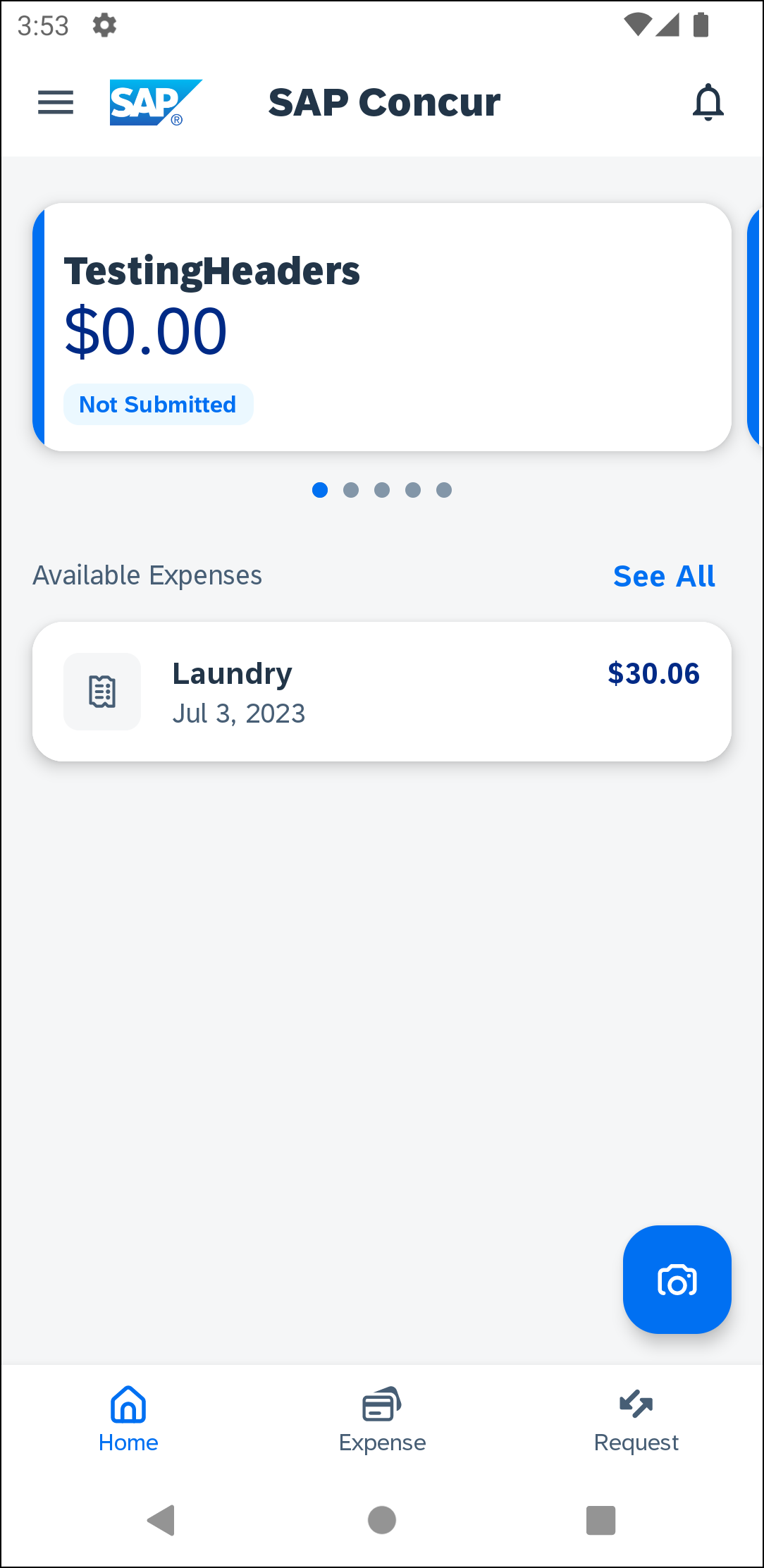 Concur Request	2Initial Feature Set and Options	2Create a New Request	2Create a New Cash Advance	4Delete a Cash Advance Within a Request	5Add Segments/Expense Types to a Request	6Add Multi – City Segments to a Request	7Attach an Attachment to a Travel Request	8Delete an Attachment From a Travel Request	9Cancel an Approved Request in an Open Request	10Cancel an Approved Request on the Request Screen	11Close an Approved Request in an Open Request	12Close an Approved Request on the Request Screen	13Delete an Unsubmitted Request on in an Open Request	14Delete an Unsubmitted Request on the Request Screen	15Delete a Segment / Expense Type From an Open Unsubmitted Request	16Submit a Request	17Recall a Request	17Approve a Request	18Create a New Expense Report From an Approved Request	19Concur Request	2Initial Feature Set and Options	2Create a New Request	2Create a New Cash Advance	4Delete a Cash Advance Within a Request	5Add Segments/Expense Types to a Request	6Add Multi – City Segments to a Request	7Attach an Attachment to a Travel Request	8Delete an Attachment From a Travel Request	9Cancel an Approved Request in an Open Request	10Cancel an Approved Request on the Request Screen	11Close an Approved Request in an Open Request	12Close an Approved Request on the Request Screen	13Delete an Unsubmitted Request on in an Open Request	14Delete an Unsubmitted Request on the Request Screen	15Delete a Segment / Expense Type From an Open Unsubmitted Request	16Submit a Request	17Recall a Request	17Approve a Request	18Create a New Expense Report From an Approved Request	19Concur Request streamlines requisition and travel booking processes for travelers, approvers, and finance teams. Concur Request users can:Make strategic decisions about spending before it happensSimplify cash advancesReplace tedious email and manual requests into a single systemSee the entire audit trail of each request, from submission to approvalConcur Request streamlines requisition and travel booking processes for travelers, approvers, and finance teams. Concur Request users can:Make strategic decisions about spending before it happensSimplify cash advancesReplace tedious email and manual requests into a single systemSee the entire audit trail of each request, from submission to approvalAirHotelCar RentalRailDiningEventLimoParkingTaxiMiscellaneousAllocationsTravel AllowancesRequest & Travel integrationCar MileageScreen(s)Description/Action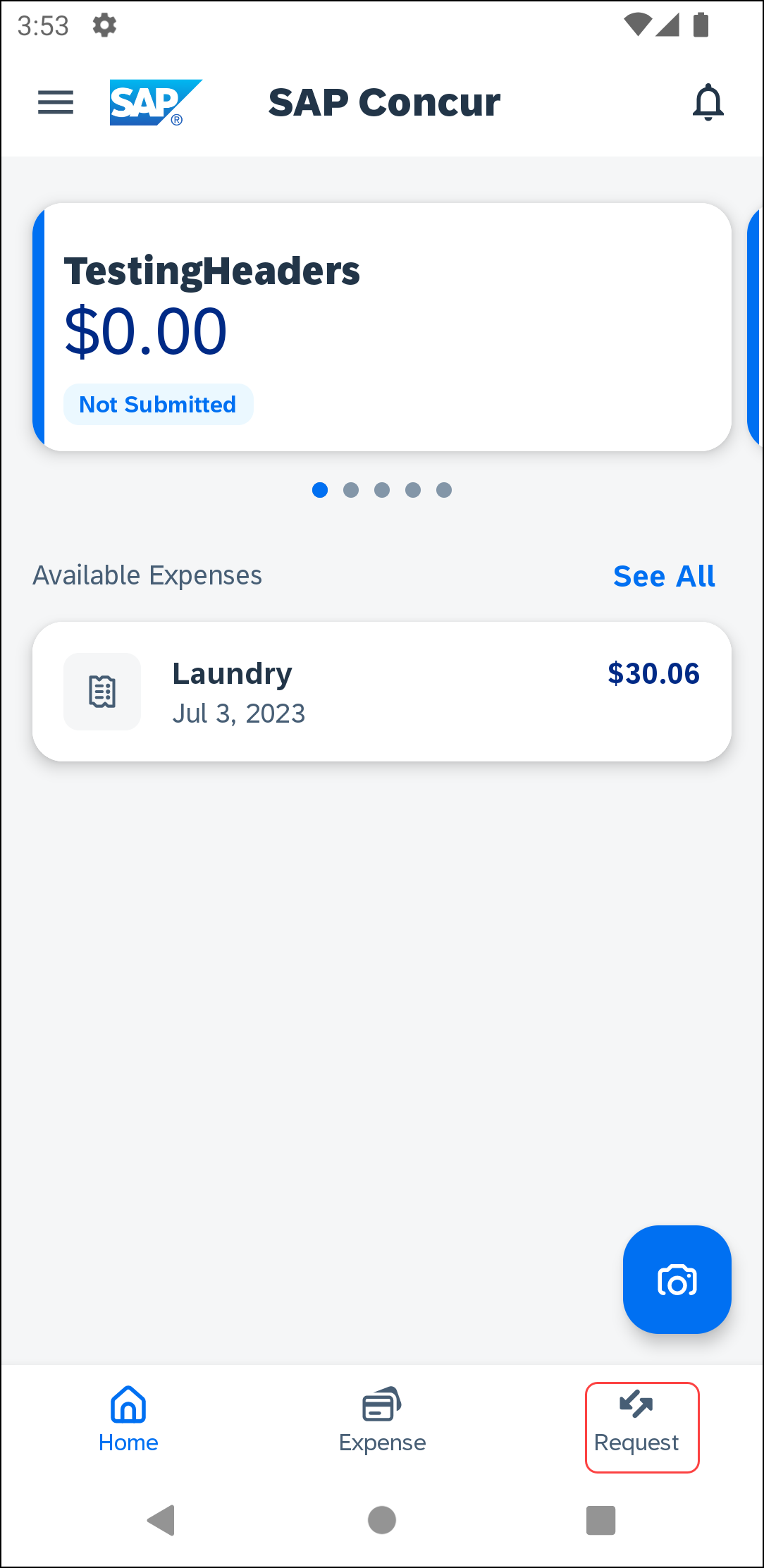 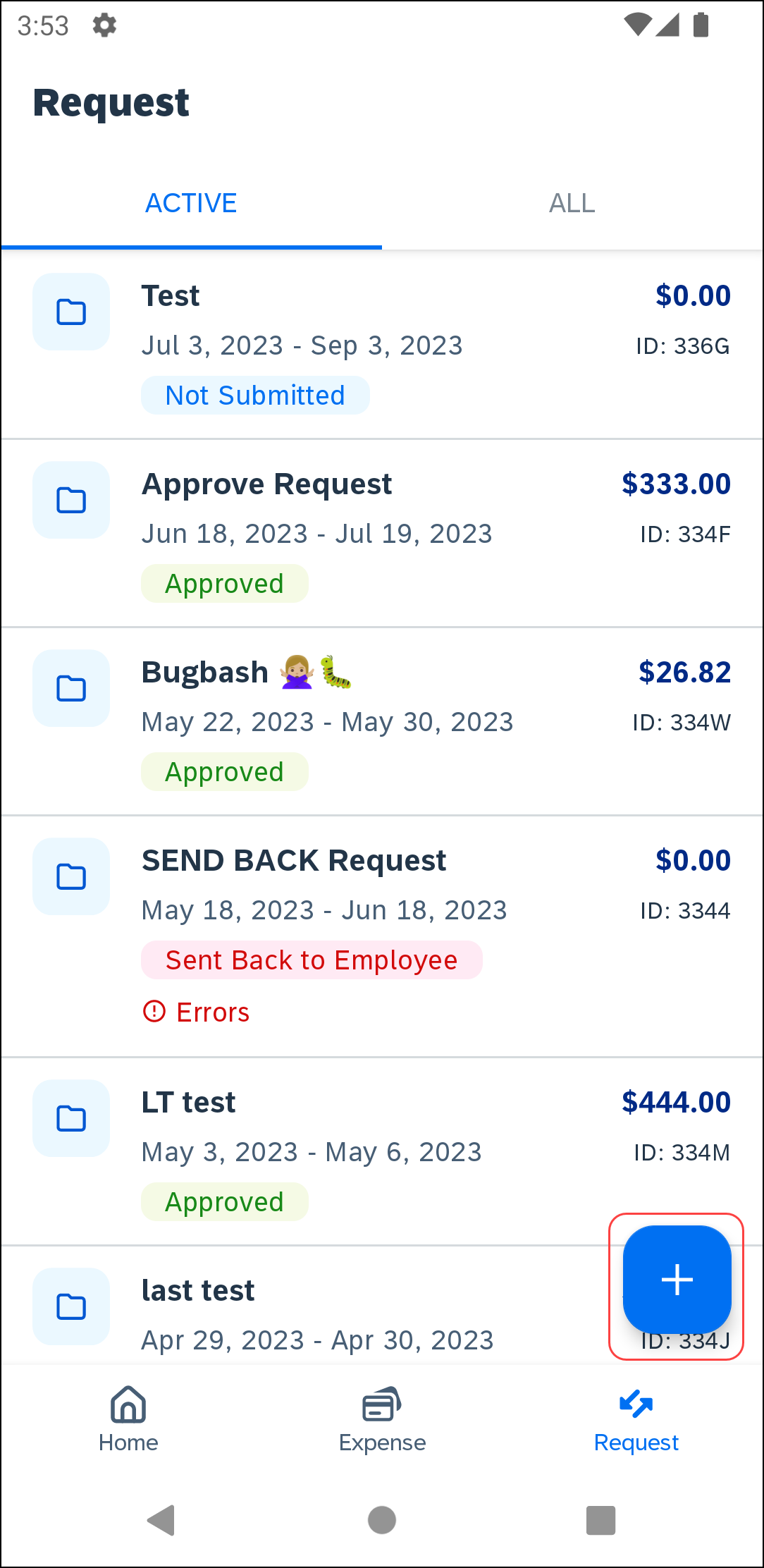 To create a new request:1) On the home screen, tap Request. 2) On the Request screen, tap the Active tab.3) On the Active tab, tap  (lower-right corner).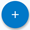 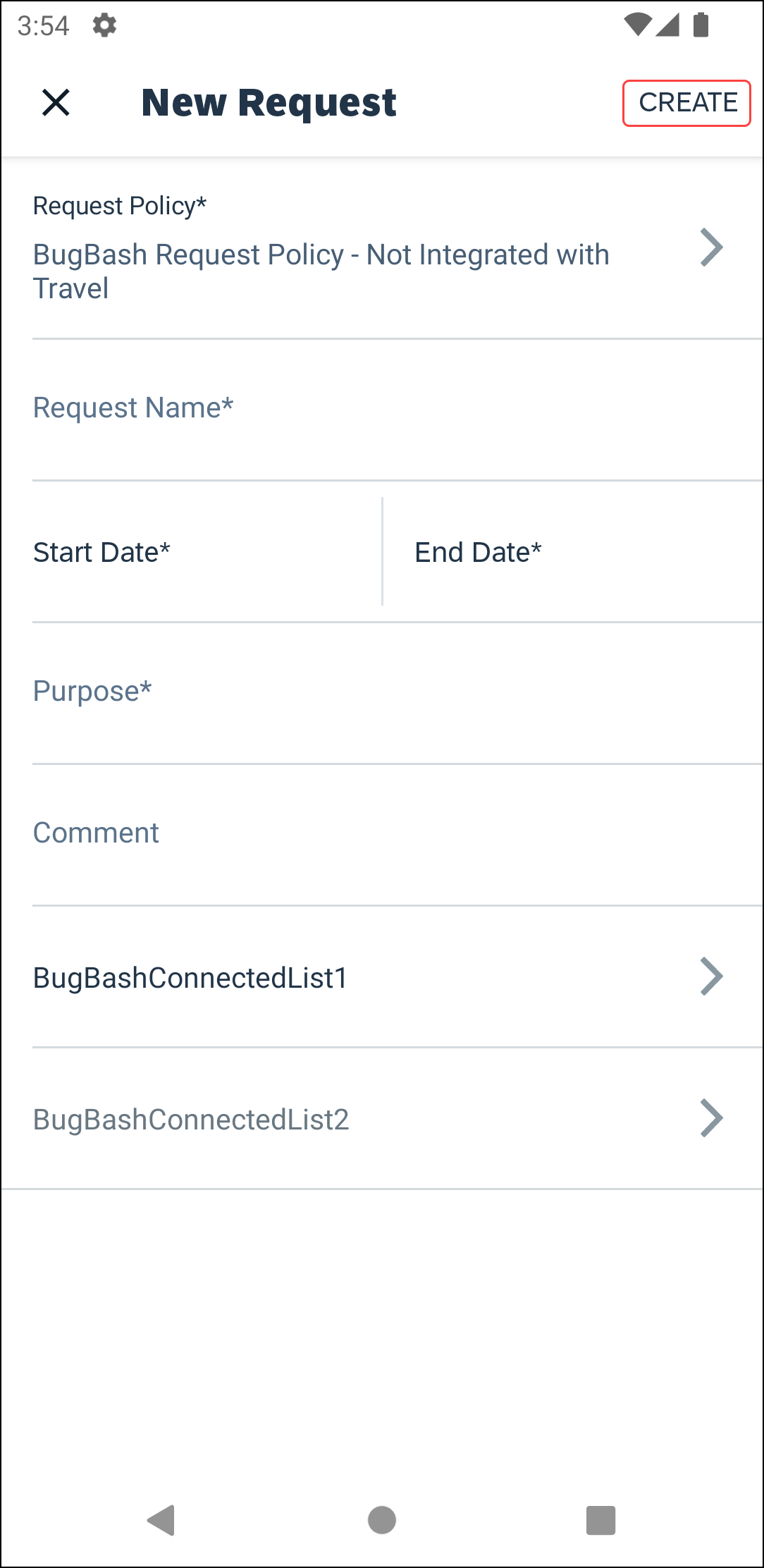 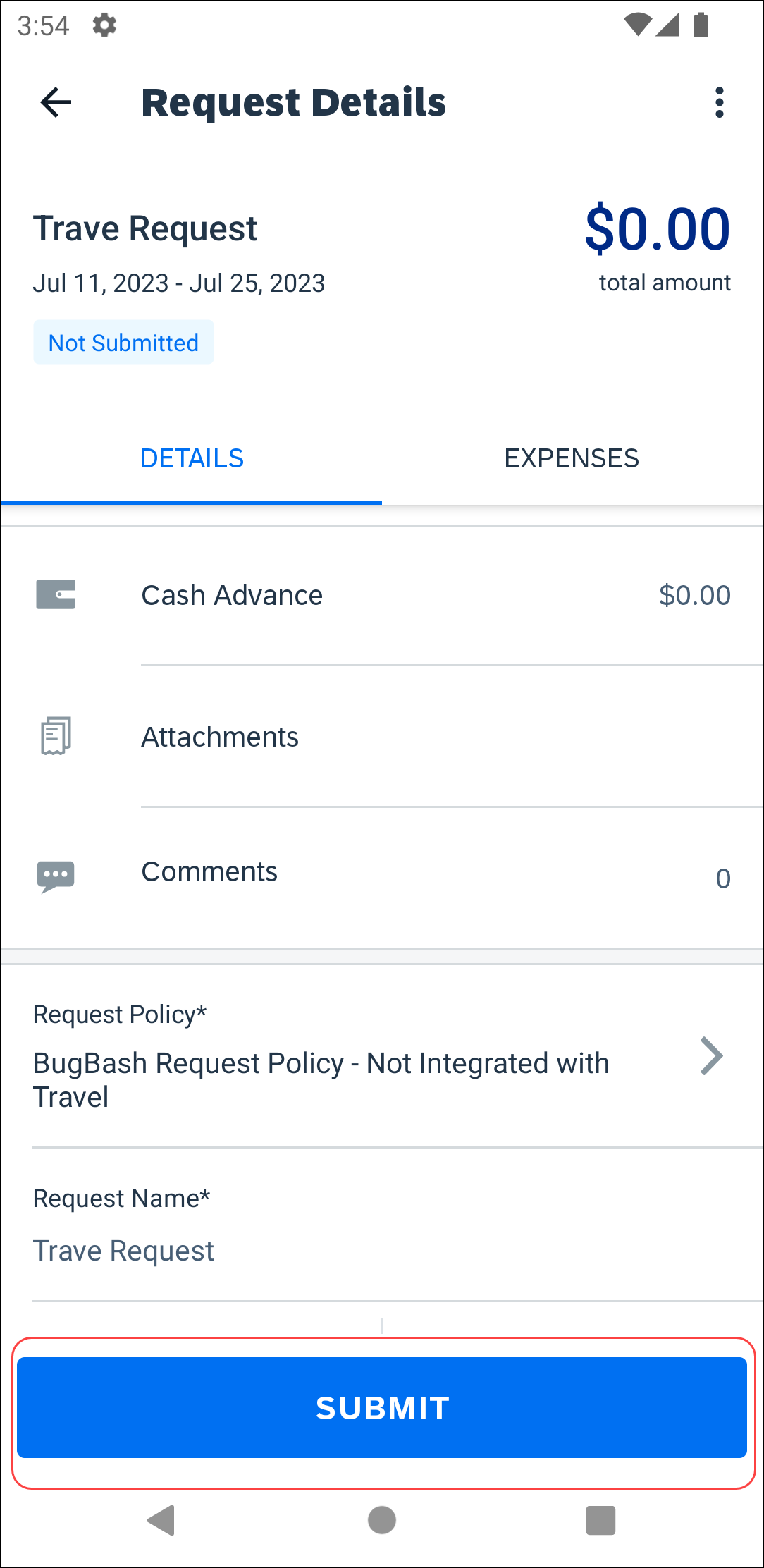 4) On the New Request screen, fill in the fields. When done, tap Create (upper-right corner).5) From the request screen, on the Details tab, review the request details. When done, tap Submit.Screen(s)Description/Action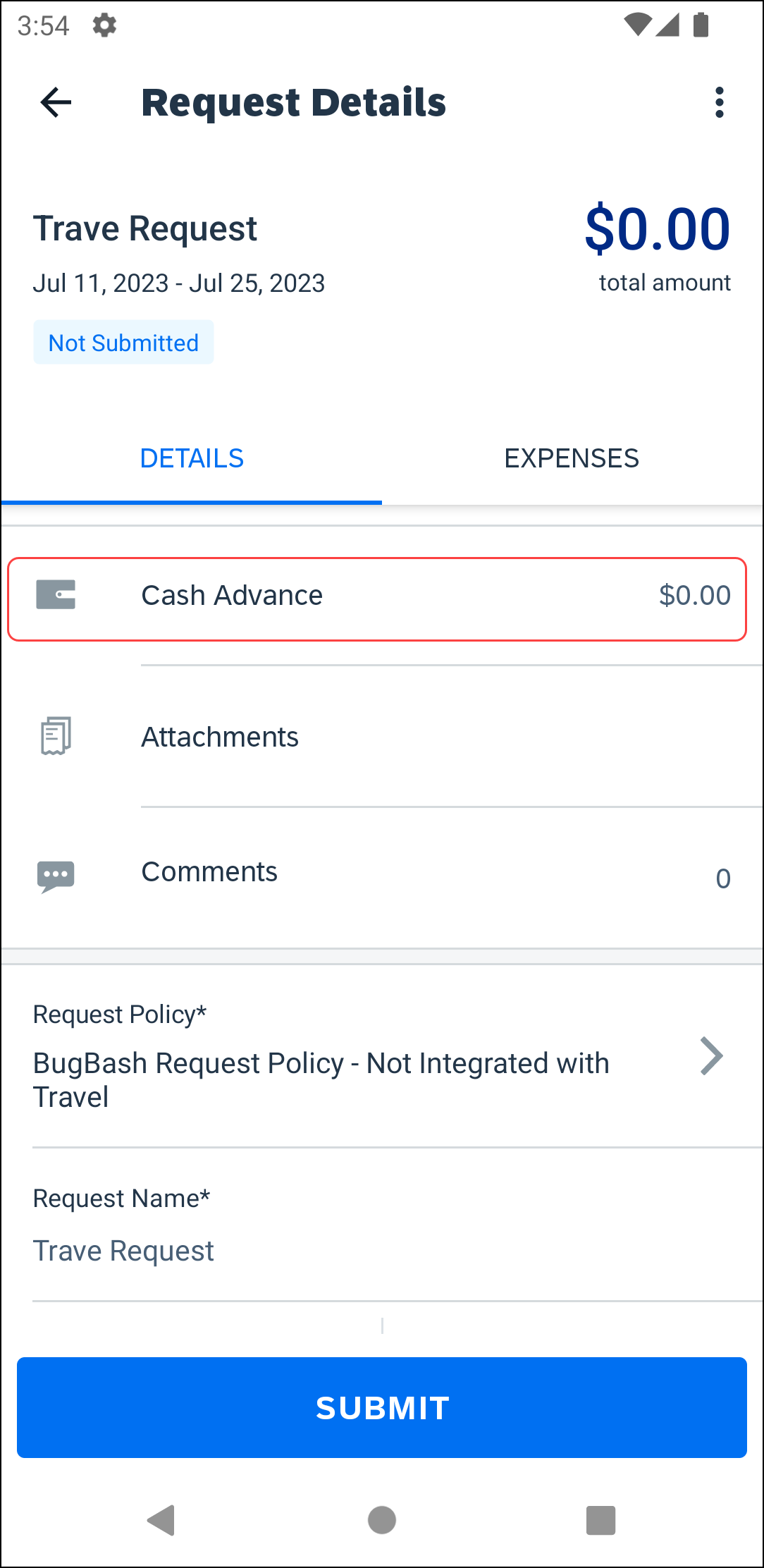 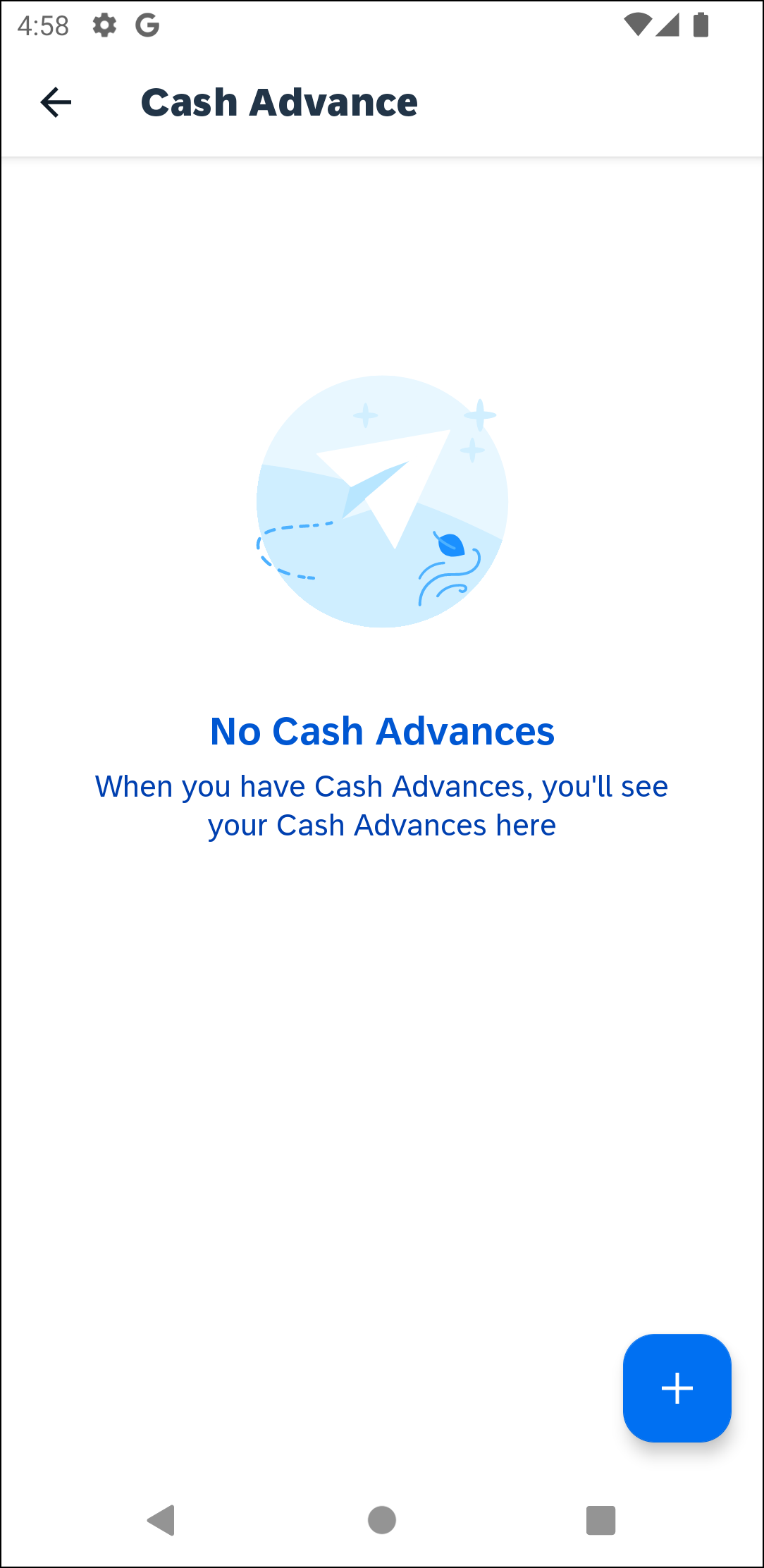 To create a new cash advance:1) On the home screen, tap Request.2) On the Request screen, tap the Active tab.3) On the Active tab, tap the desired request.4) On the request screen, tap the Details tab.5)On the Details tab, tap Cash Advance.6) On the Cash Advance screen, tap  (lower-right corner).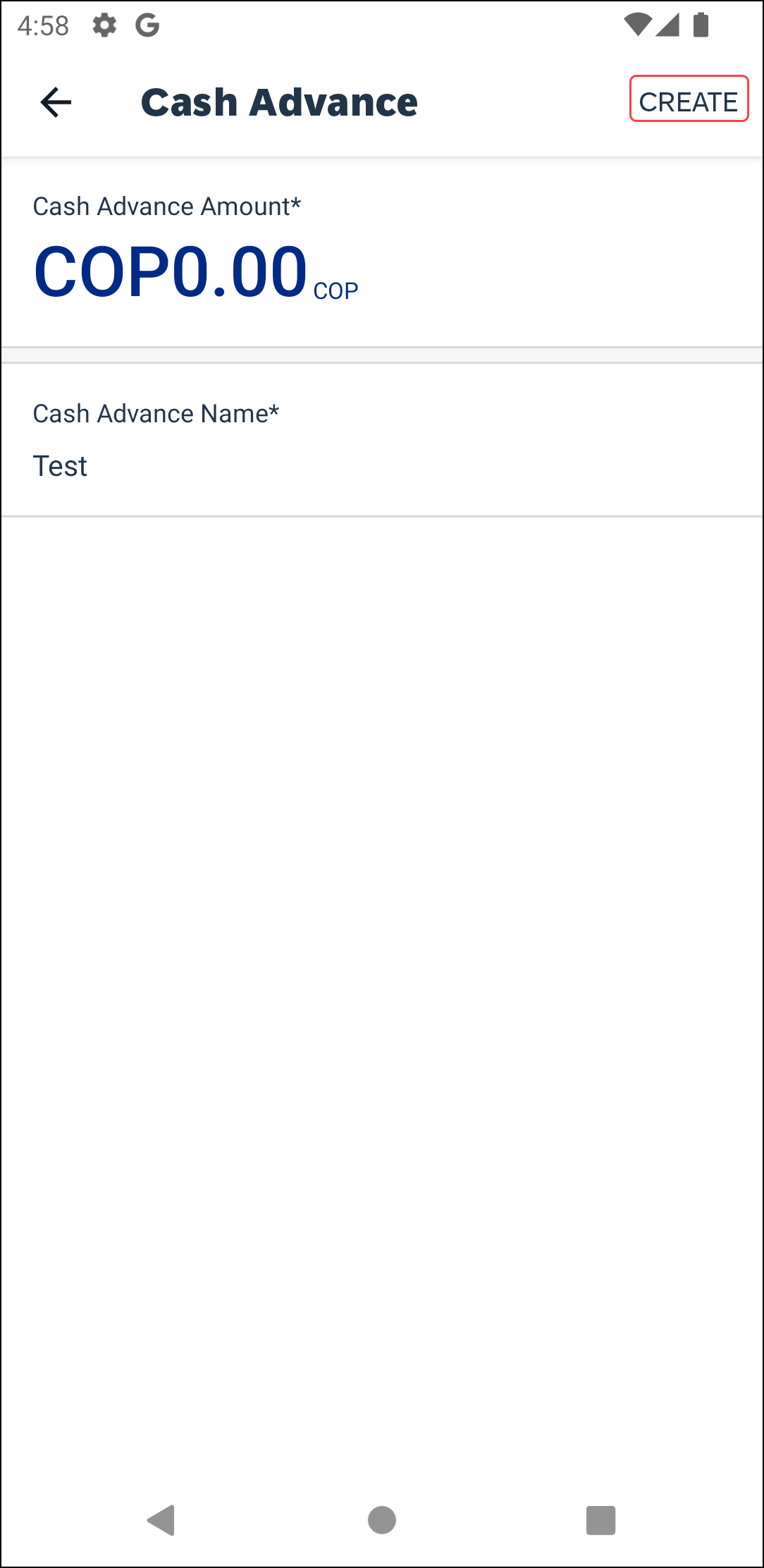 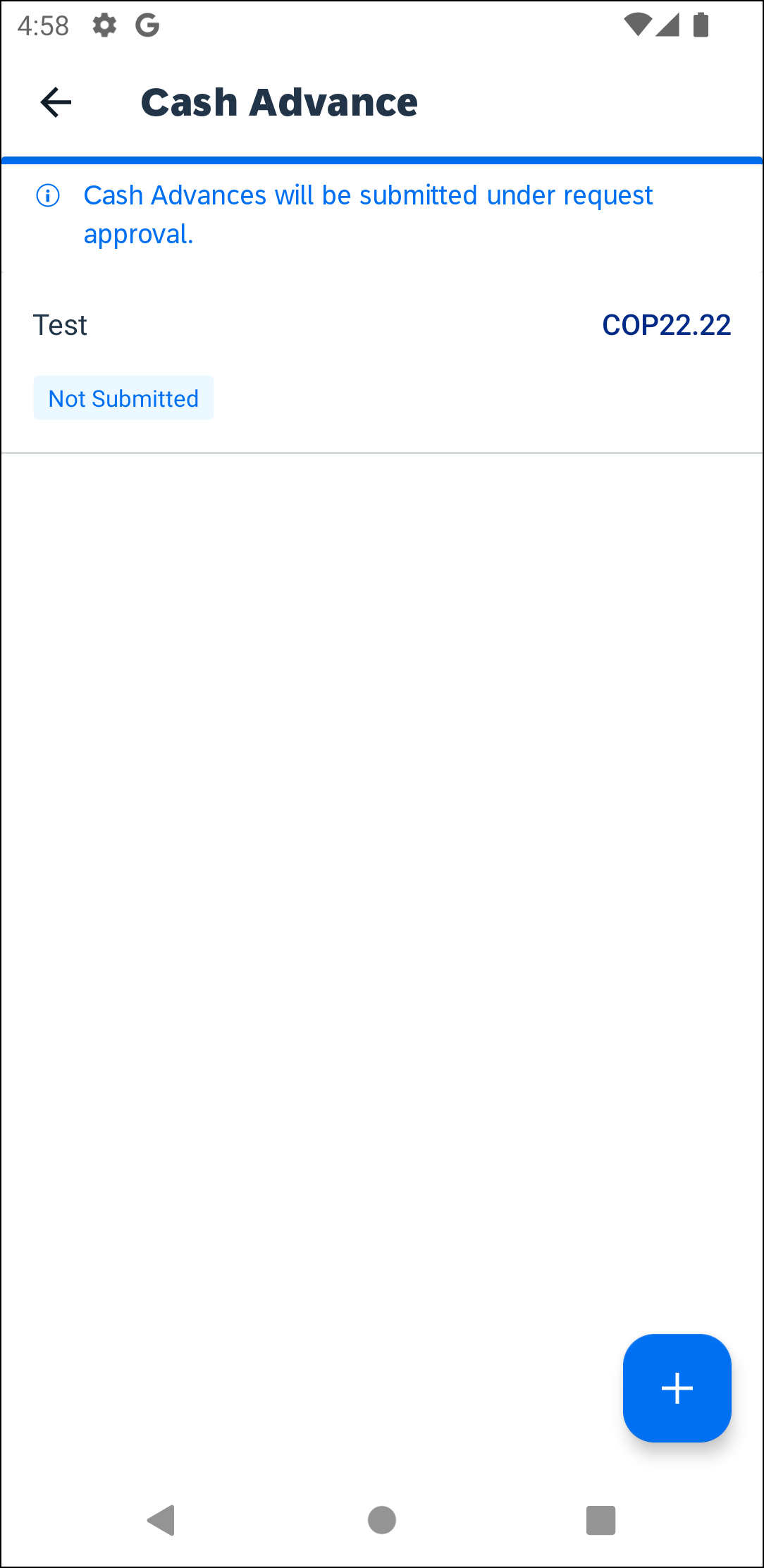 7) On the Cash Advance screen, tap Create (upper-right corner).8) The cash advance appears on the Cash Advance screen.Screen(s)Description/Action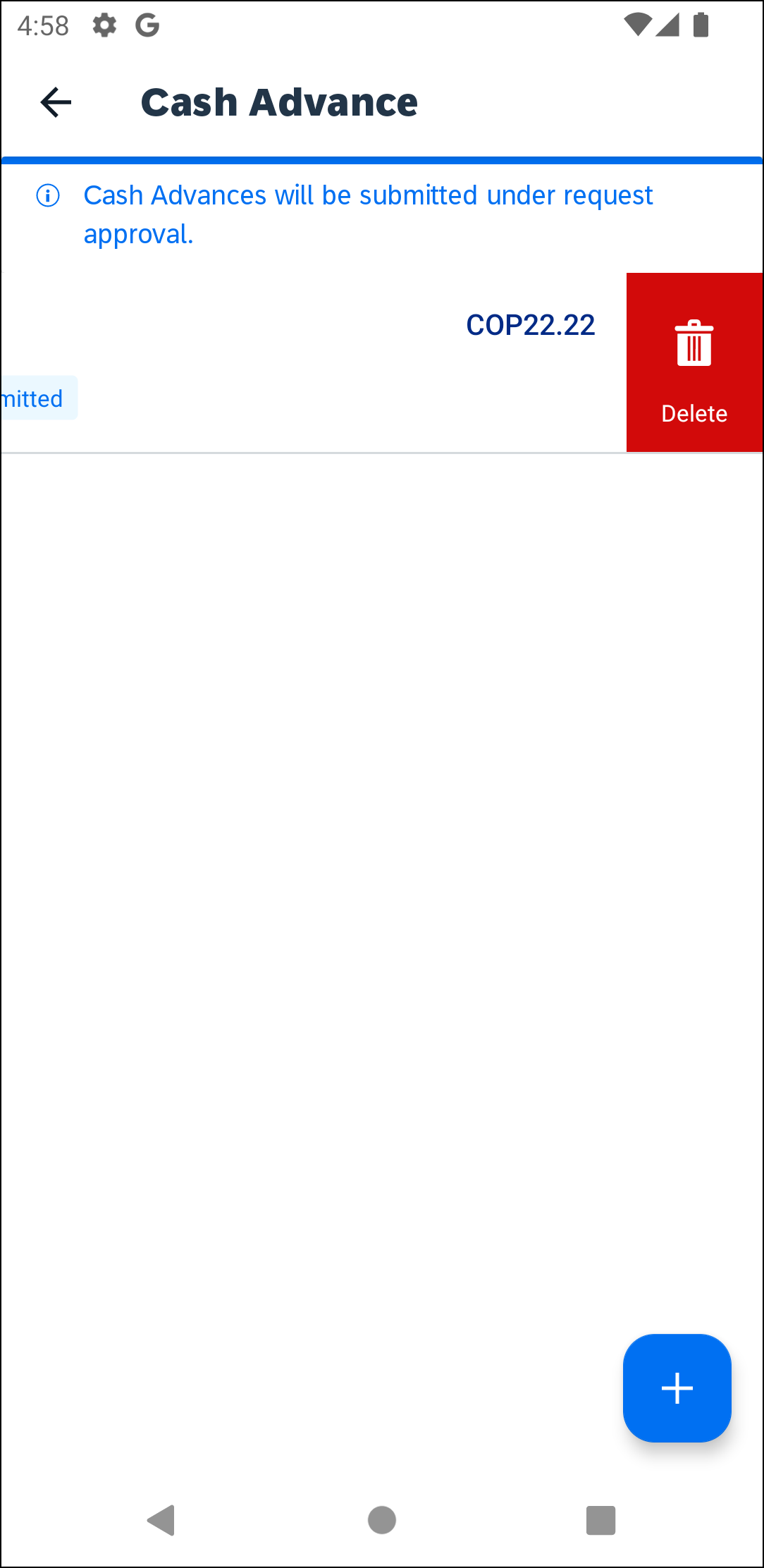 To delete a cash advance within a request:1) On the home screen, tap Request.2) On the Request screen, tap the Active tab.3) On the Active tab, tap the desired request.4) On the request screen, tap the Details tab.5)On the Details tab, tap Cash Advance.6) On the Cash Advance screen, swipe the desired cash advance to the left.7) Tap Delete.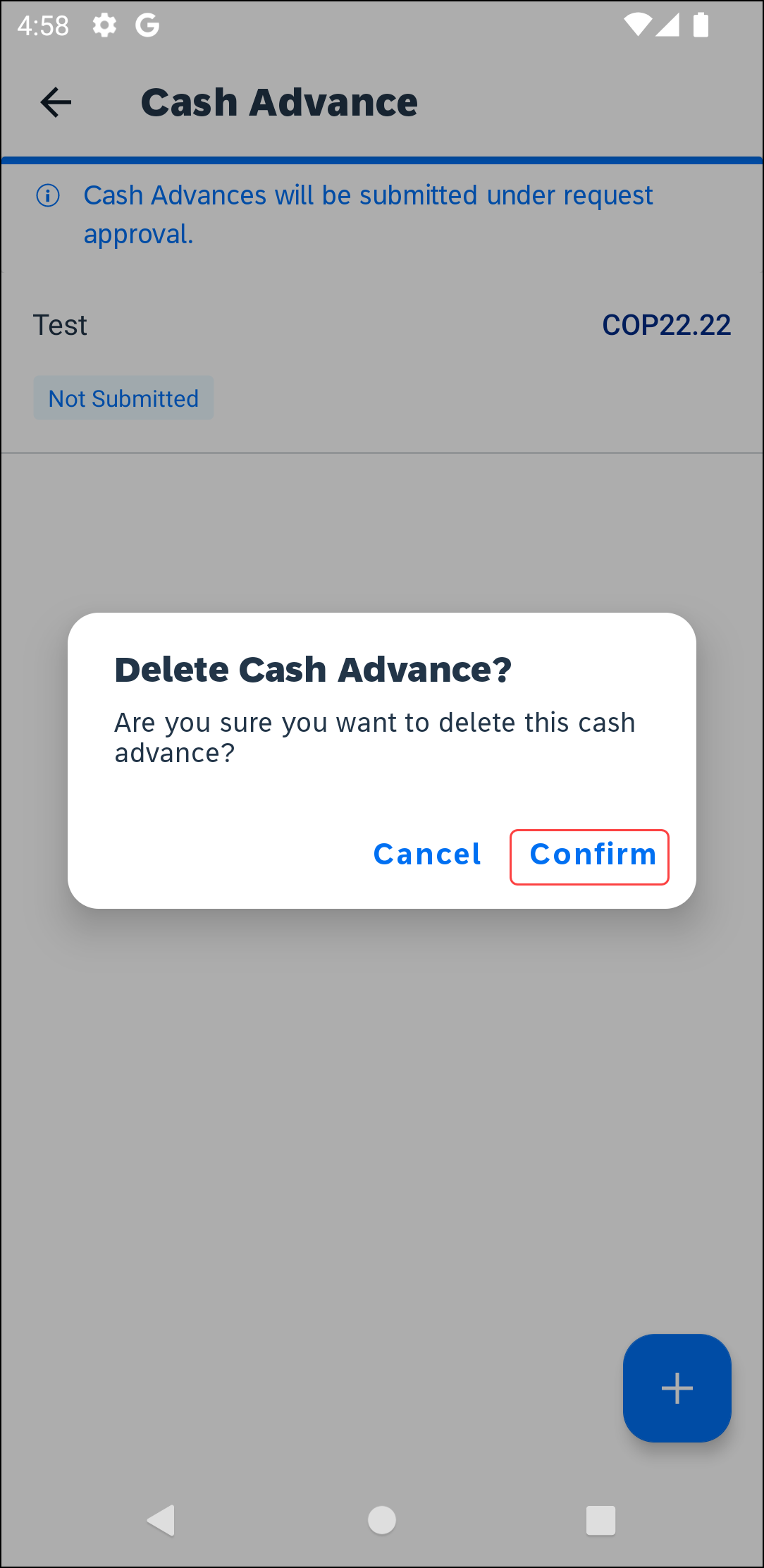 7) On the Delete Cash Advance window, tap Confirm.The cash advance no longer appears on the Cash Advance screen.Screen(s)Description/Action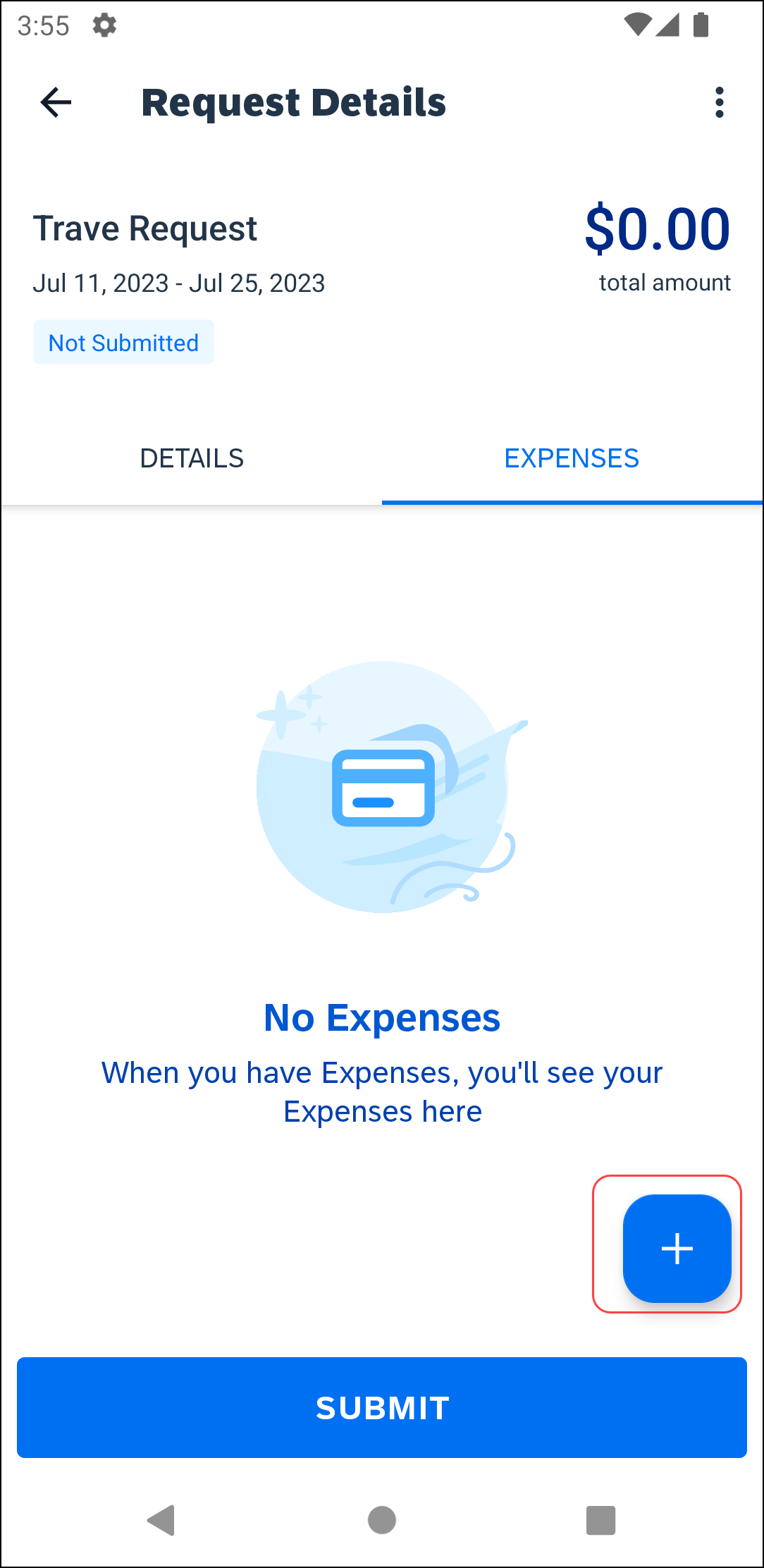 To add segments/expense types to a request:1) On the request screen, tap .2) On the Expense Types screen, select the desired segment/expense type.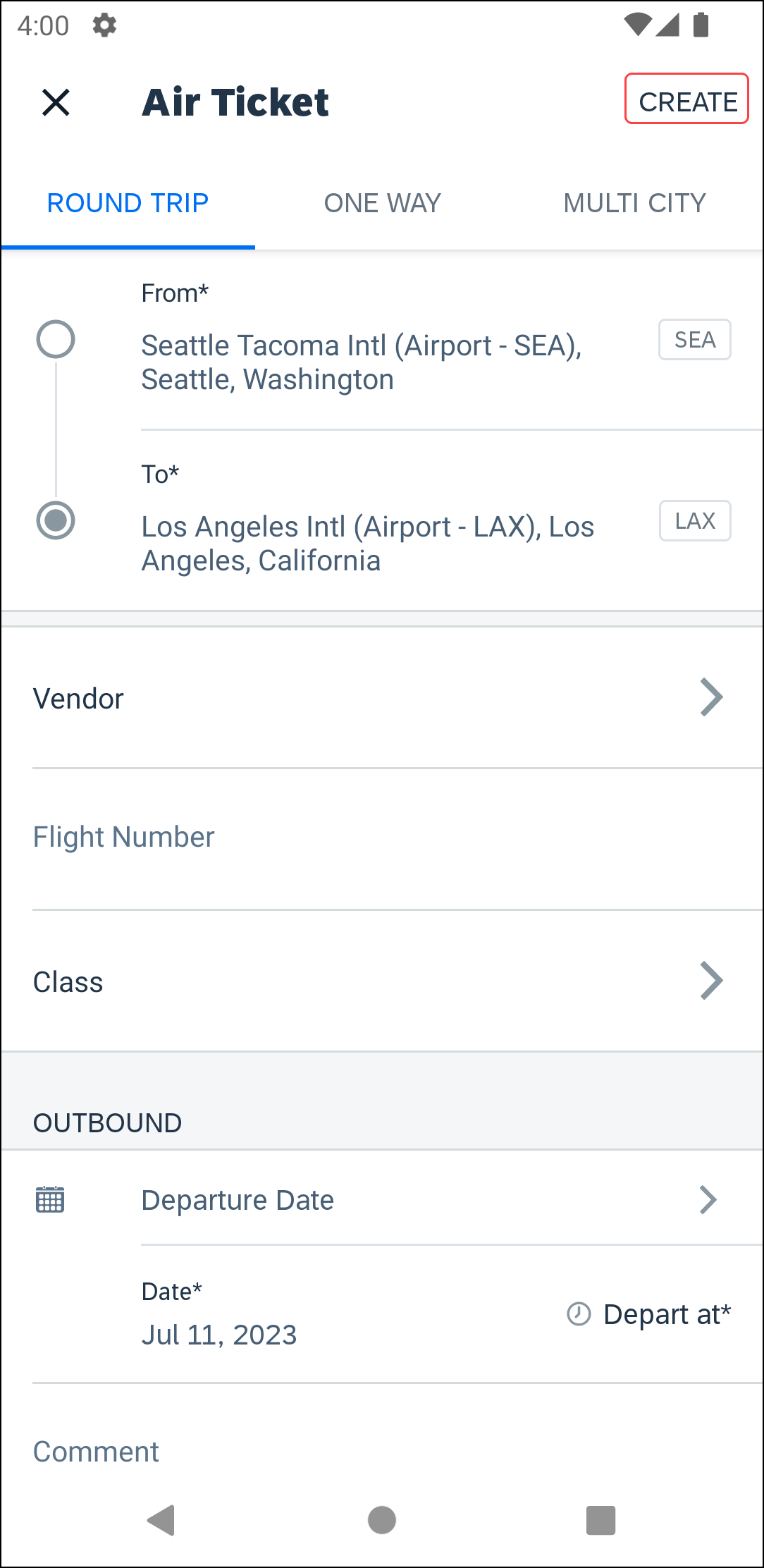 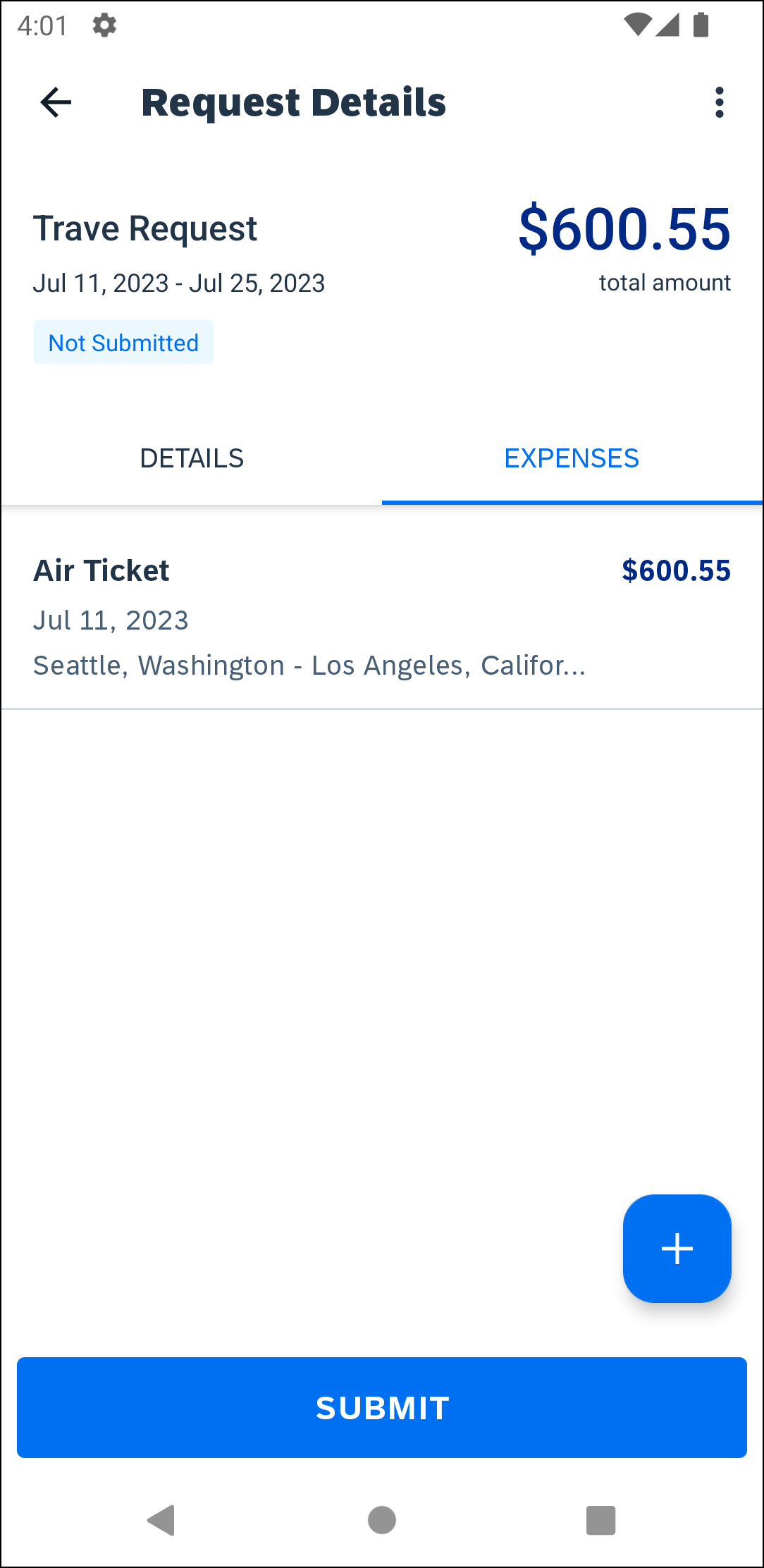 3) On the segment/expense type screen, (in this case Air Ticket), fill in the details and make the desired selections.4) When done, on the segment/expense type screen, tap Create (upper-right corner) to return to the request screen.5) Add other segments/expense types as desired.Screen(s)Description/ActionTo add multi – city segments to a request:1) On the request screen, tap .2) On the Expense Types screen, select the desired segment (in this case Air Ticket).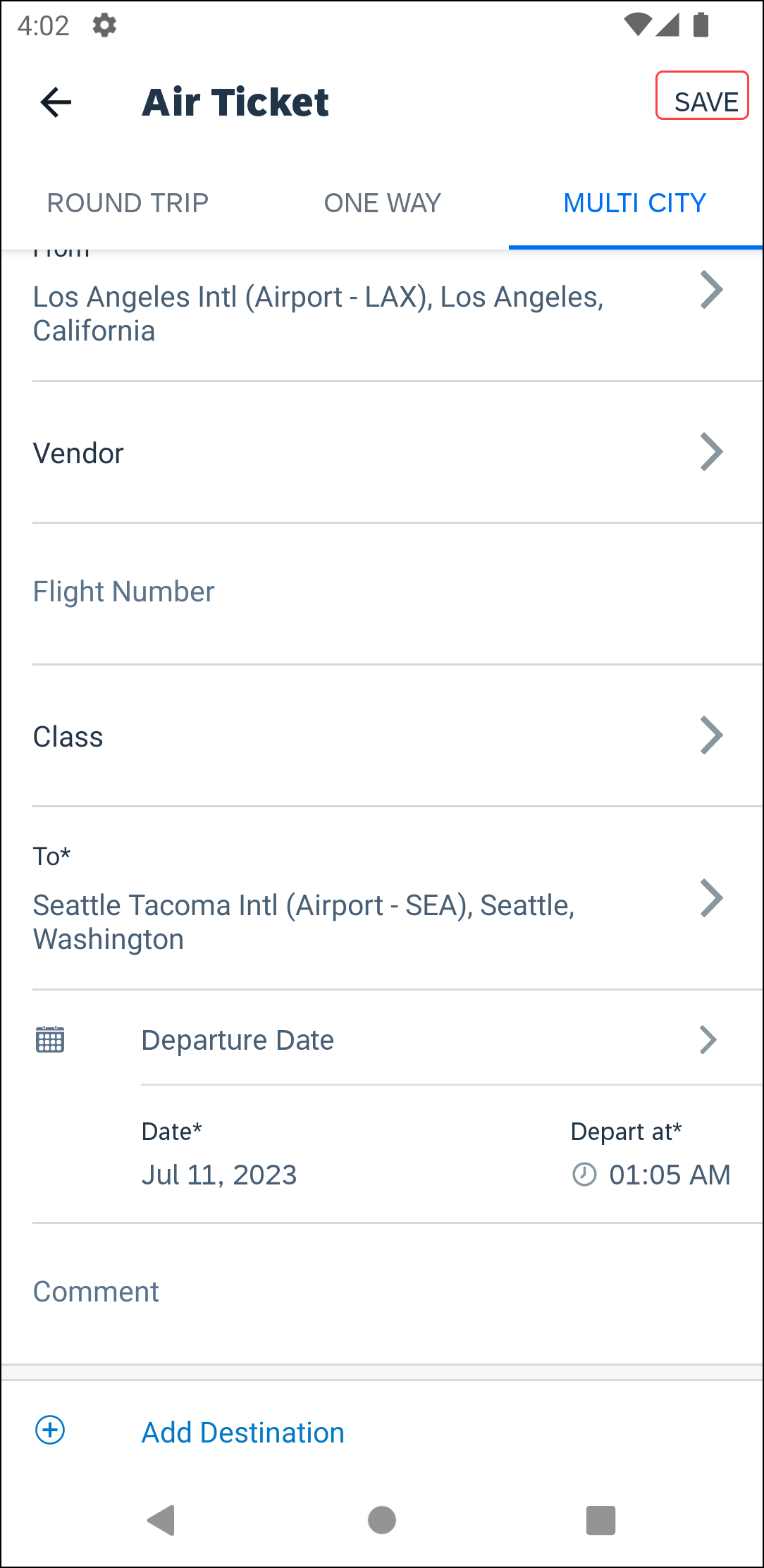 3) On the segment (in this case Air Ticket) screen, tap the Multi City tab.5) On the Multi City tab, fill in the details and make the desired selections.4) When done, on the segment screen, tap Save (upper-right corner) to return to the request screen.5) Add other segments as desired.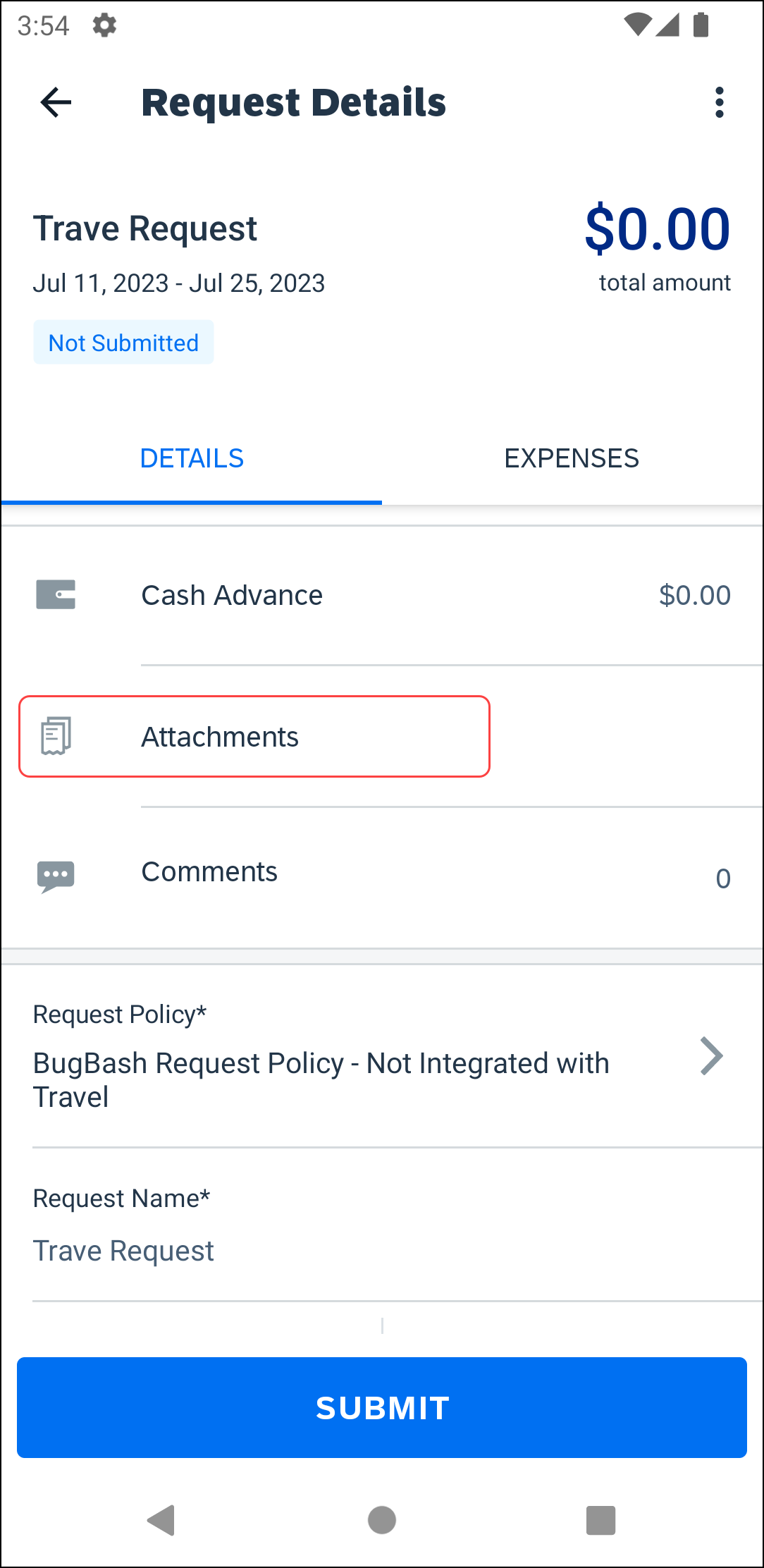 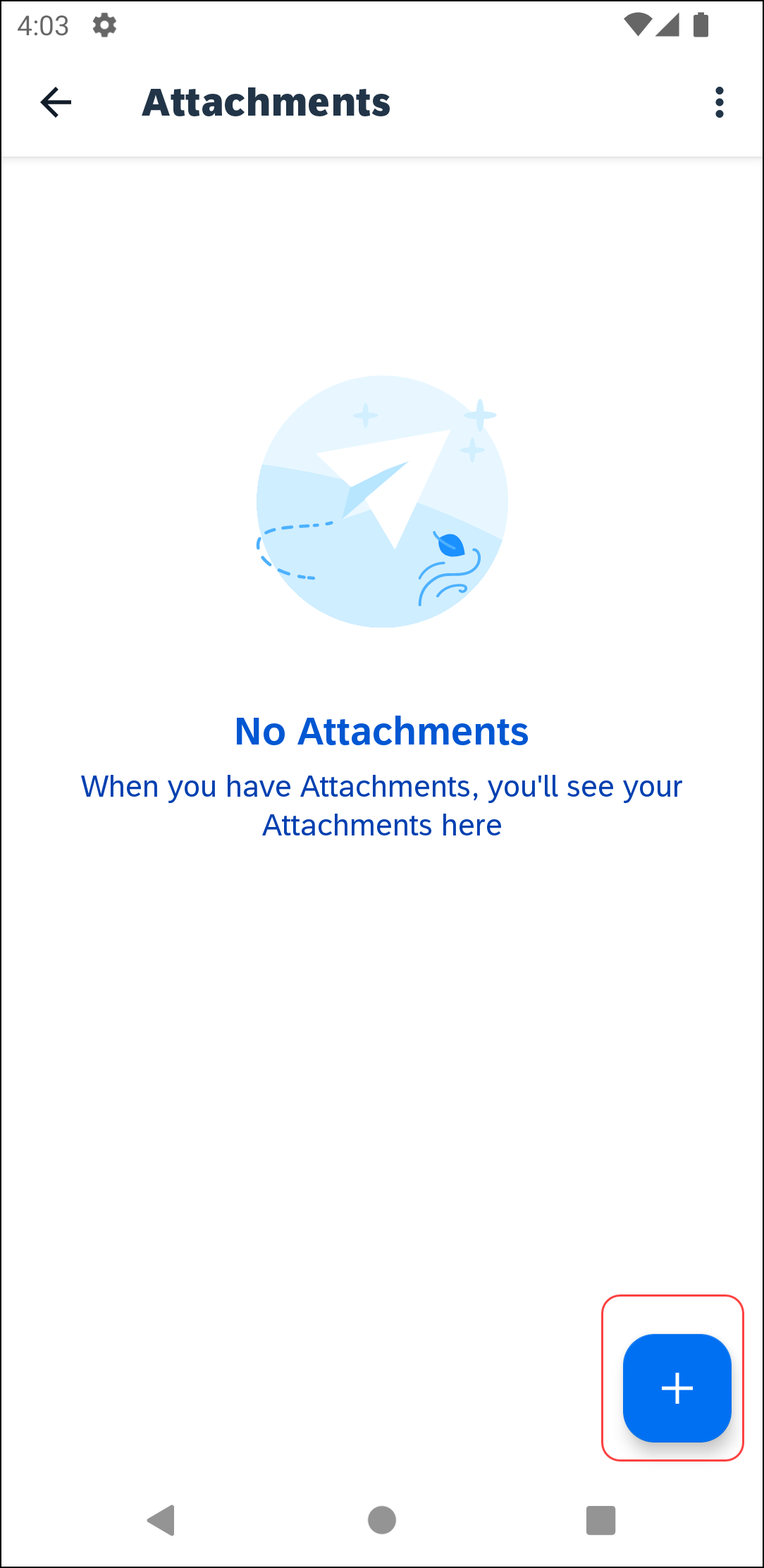 To attach an attachment to a travel request:1) On the home screen, tap Request.2) On the Request screen, tap the Active tab.3) On the Active tab, tap the desired request.4) On the request screen, tap the Details tab.
5) On the Details tab, tap Attachments.6) On the Attachments screen, you can do the following:Tap the desired attachment
- or -If there are no attachments available, tap  to attach an attachment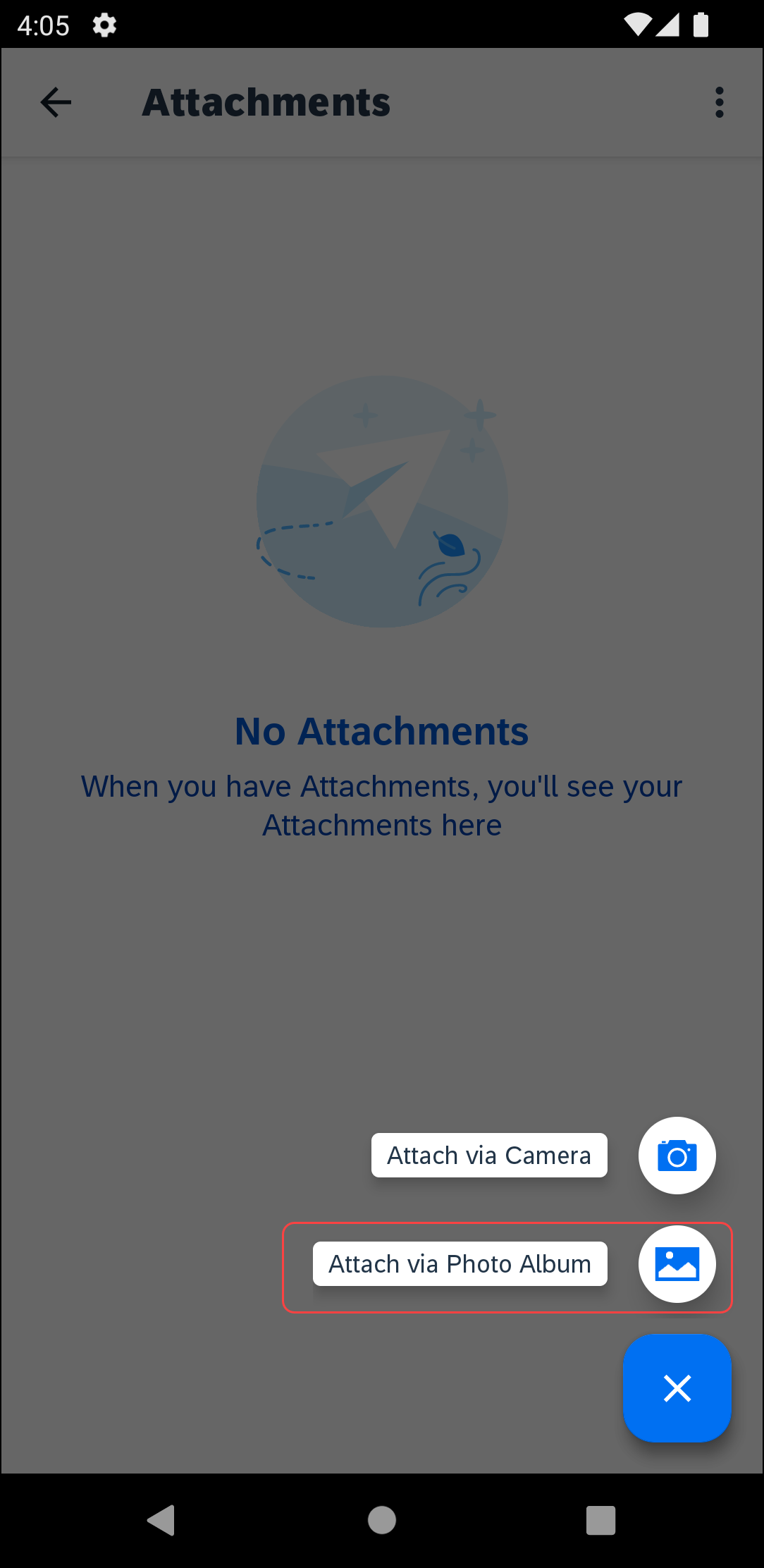 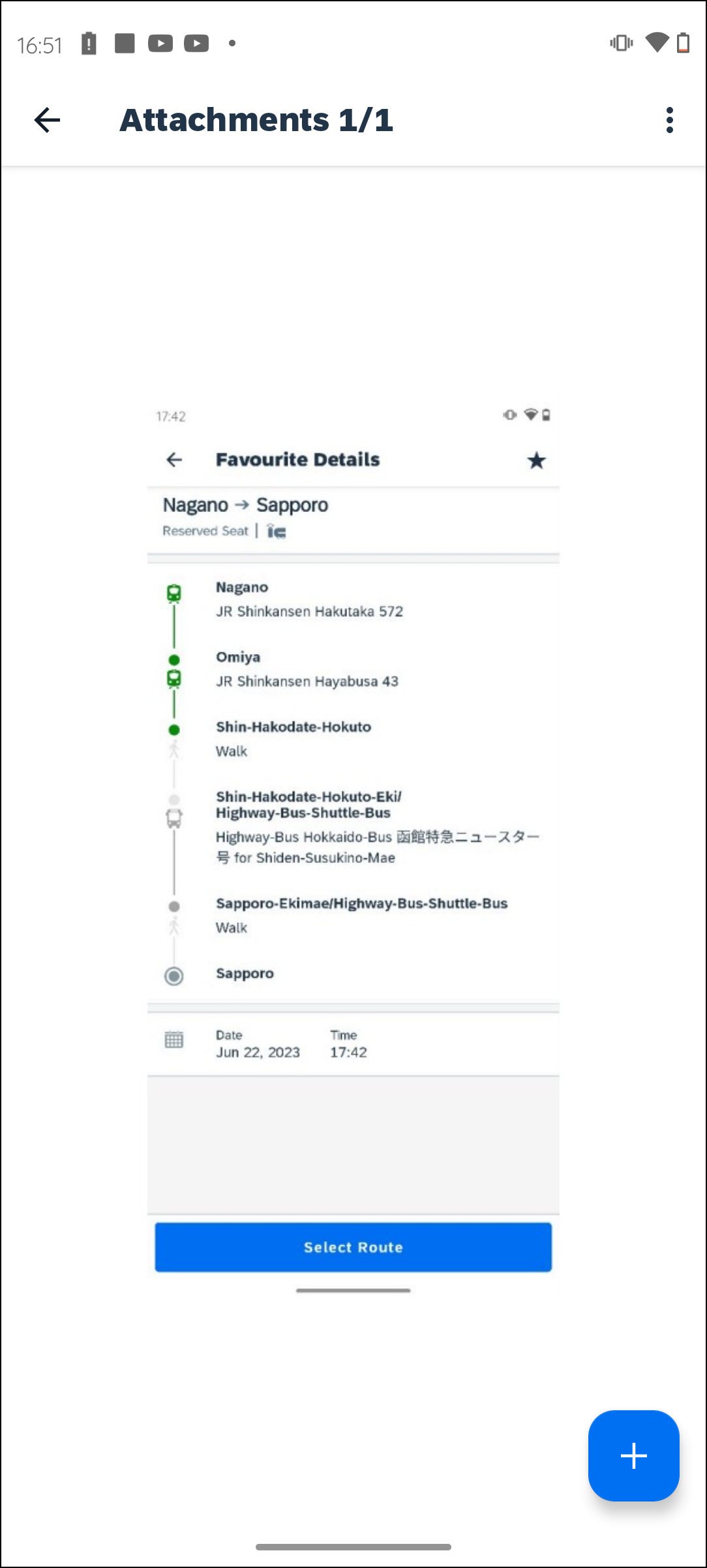 7) On the attachments menu, you can do the following:Attach via Camera: Tap Attach via Camera to capture and attach an attachment.Attach via Photo Album: Tap Attach via Photo Album to select and attach an attachment.Cancel: Tap to exit the menu.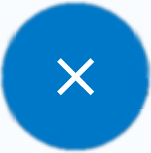 8) On the Gallery screen, tap the desired attachment.

NOTE: The image size is limited to 5 megabytes.After the desired attachment is uploaded, it appears on the Attachments [#] screen.

NOTE: You can also add attachments by tapping  (lower-right corner) on the Attachments [#] screen and then tapping Attach Document on the menu.Screen(s)Description/Action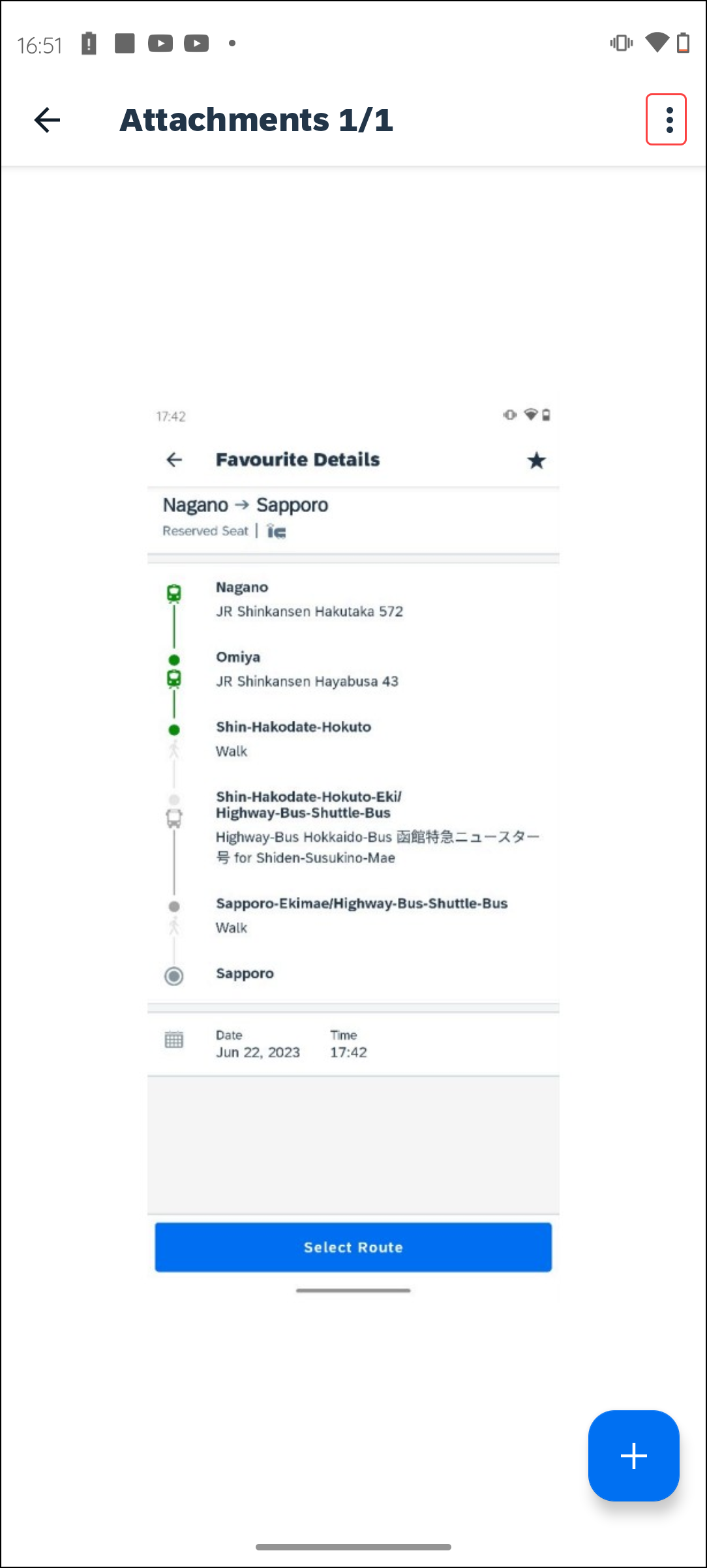 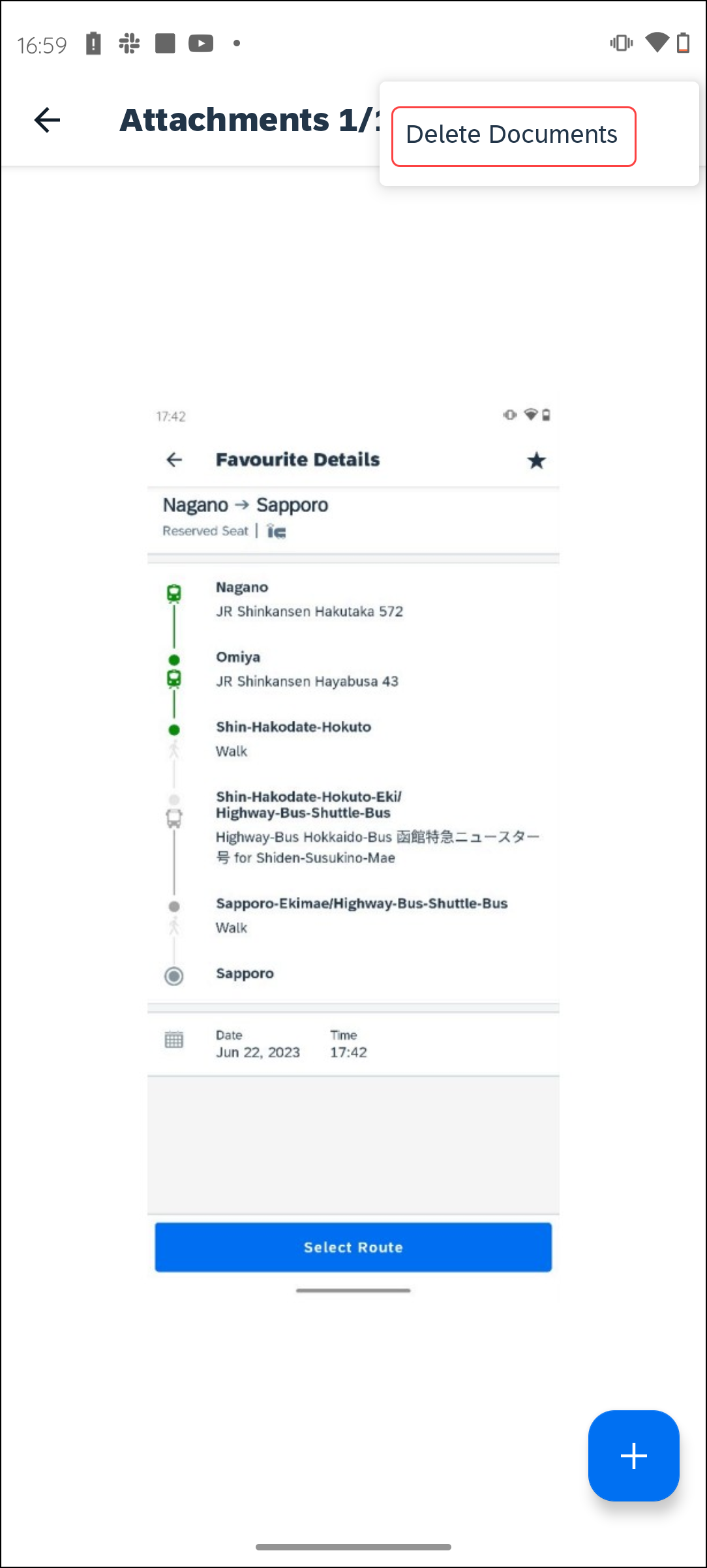 To delete an attachment from a travel request:1) On the home screen, tap Request.2) On the Request screen, tap the Active tab.3) On the Active tab, tap the desired request.4) On the Request screen, tap the Details tab.
5) On the Details tab, tap Attachments.6) On the Attachments screen, tap   (upper-right corner).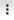 7) On the menu, tap Delete Documents.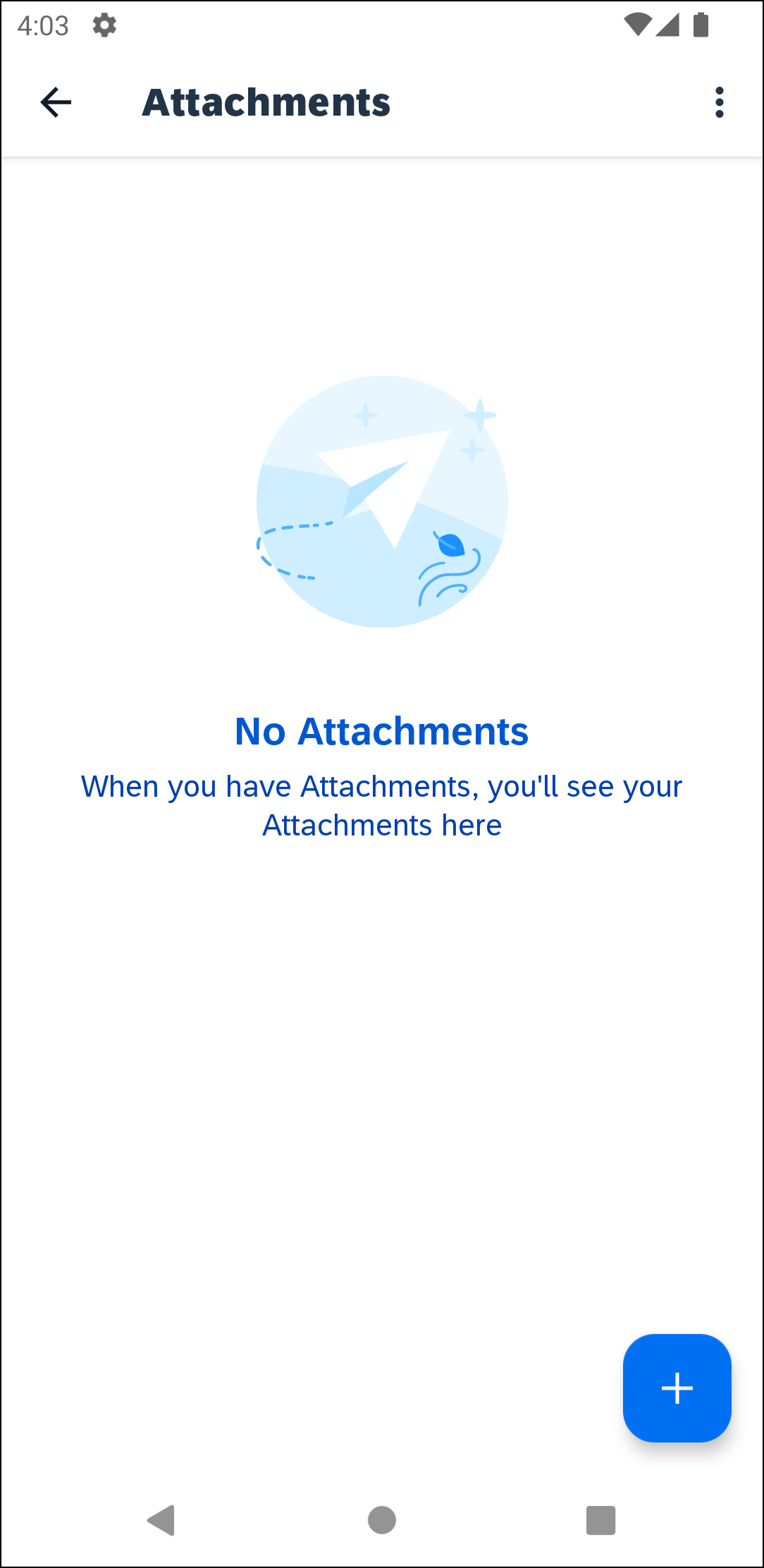 After the desired attachment is deleted, it no longer appears on the Attachments screen.Screen(s)Description/Action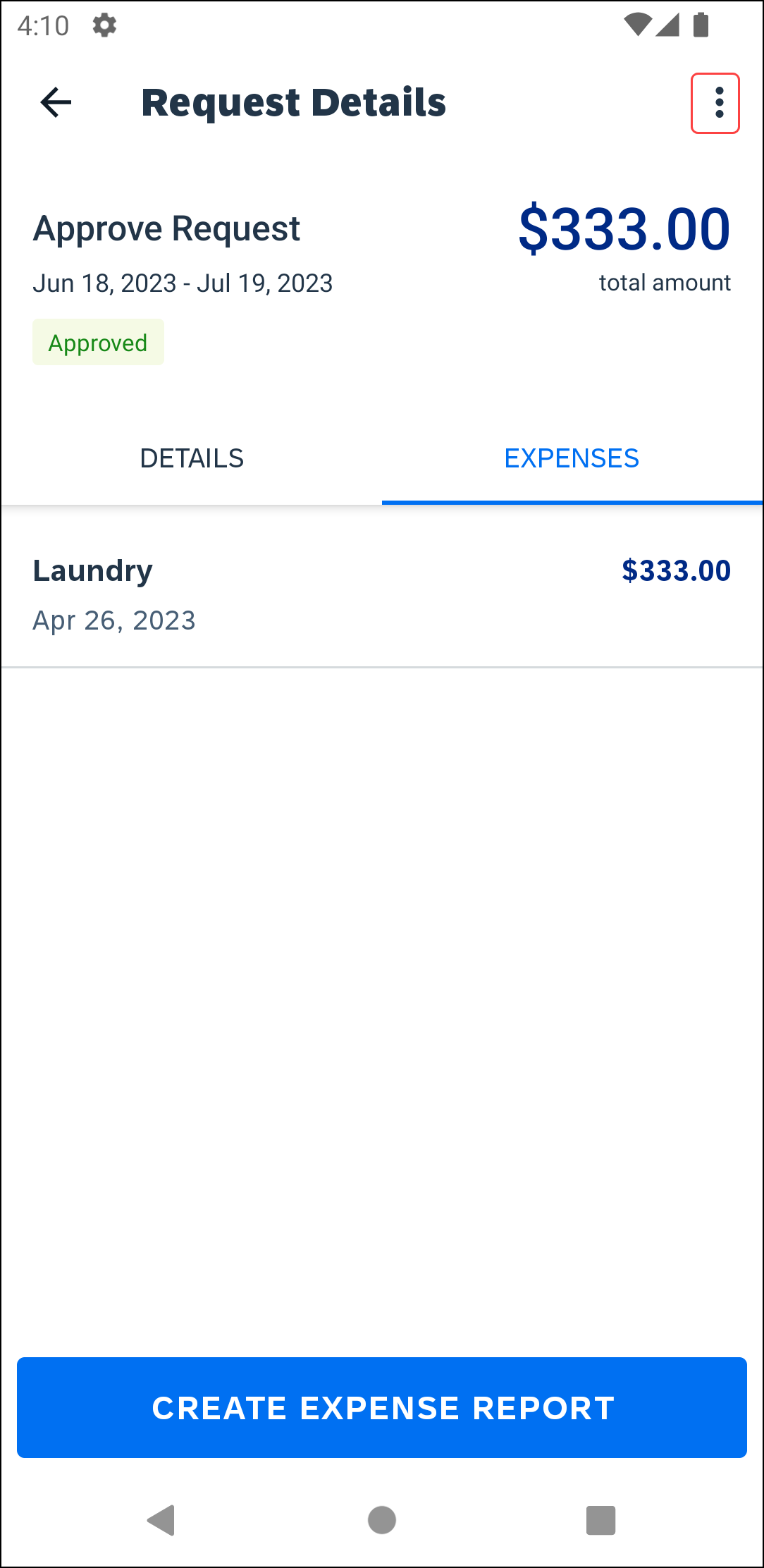 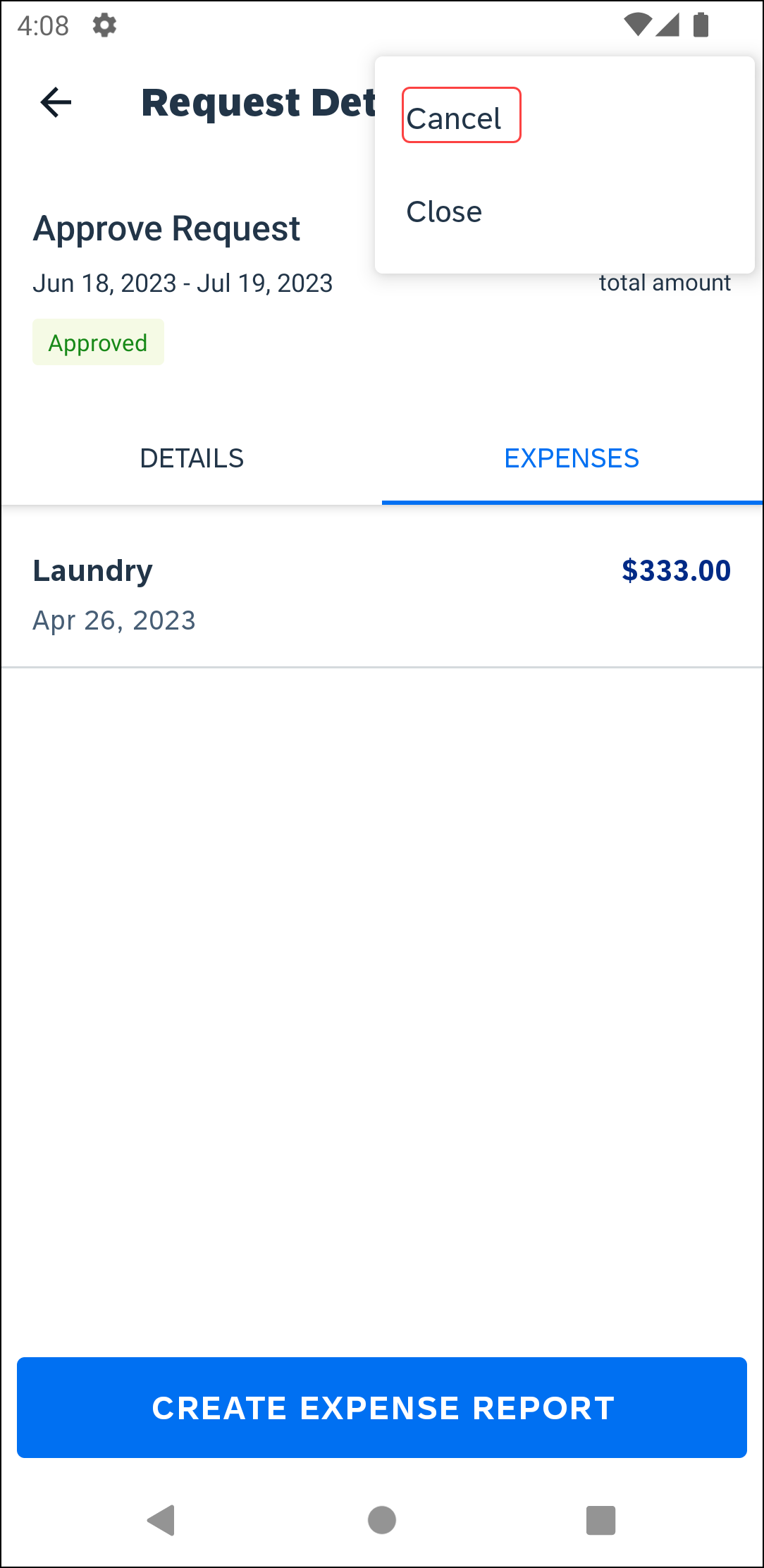 To cancel an approved request in an open request:1) With the desired request open, tap  .2) On the menu, tap Cancel.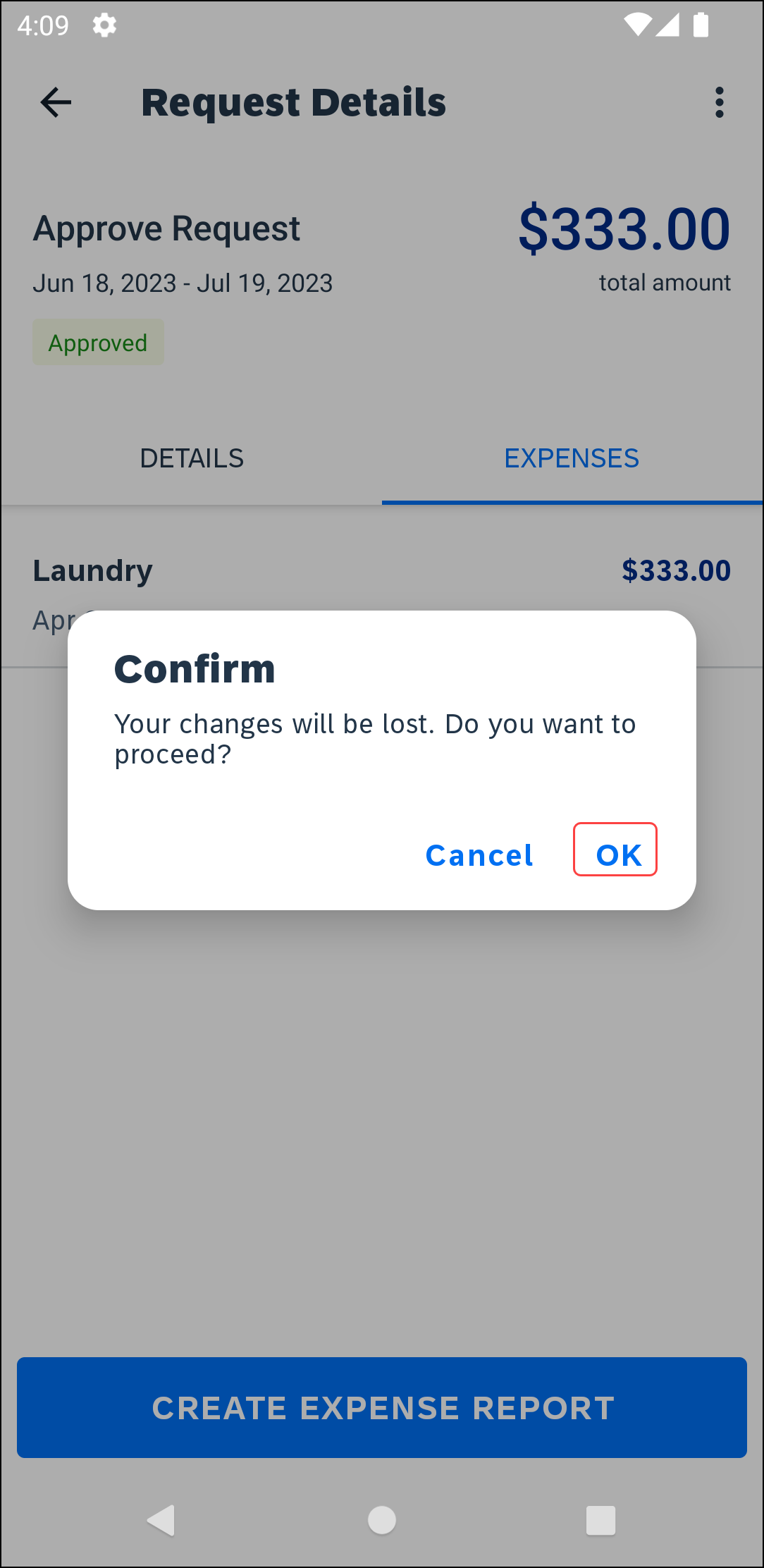 3) On the Confirm menu, tap OK.The request no longer appears on the Request screen.Screen(s)Description/Action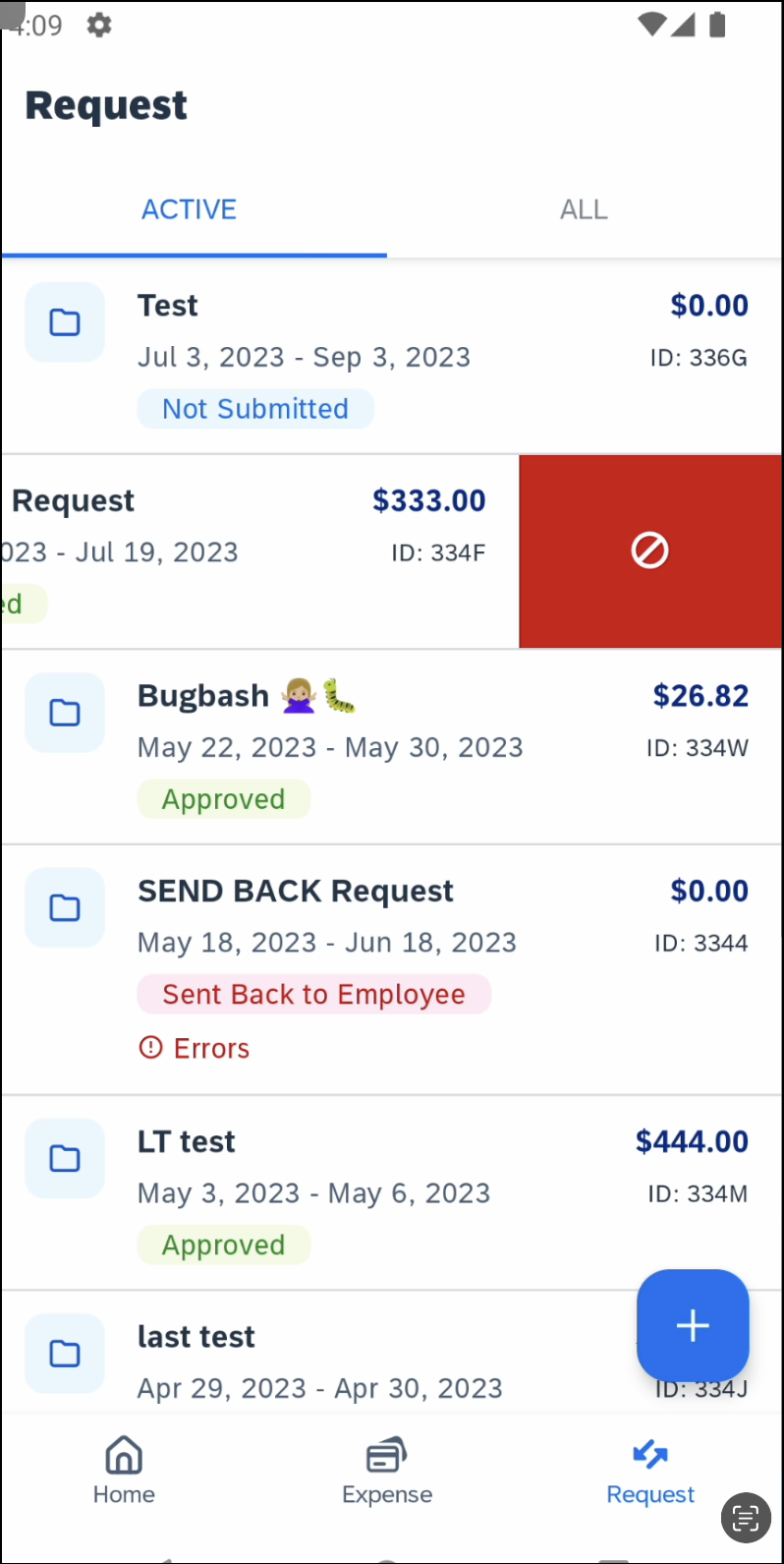 To cancel an approved request on the Request screen:1) On the Request screen, tap the Active tab.2) On the Active tab, swipe the desired request to the left.2) Tap Cancel.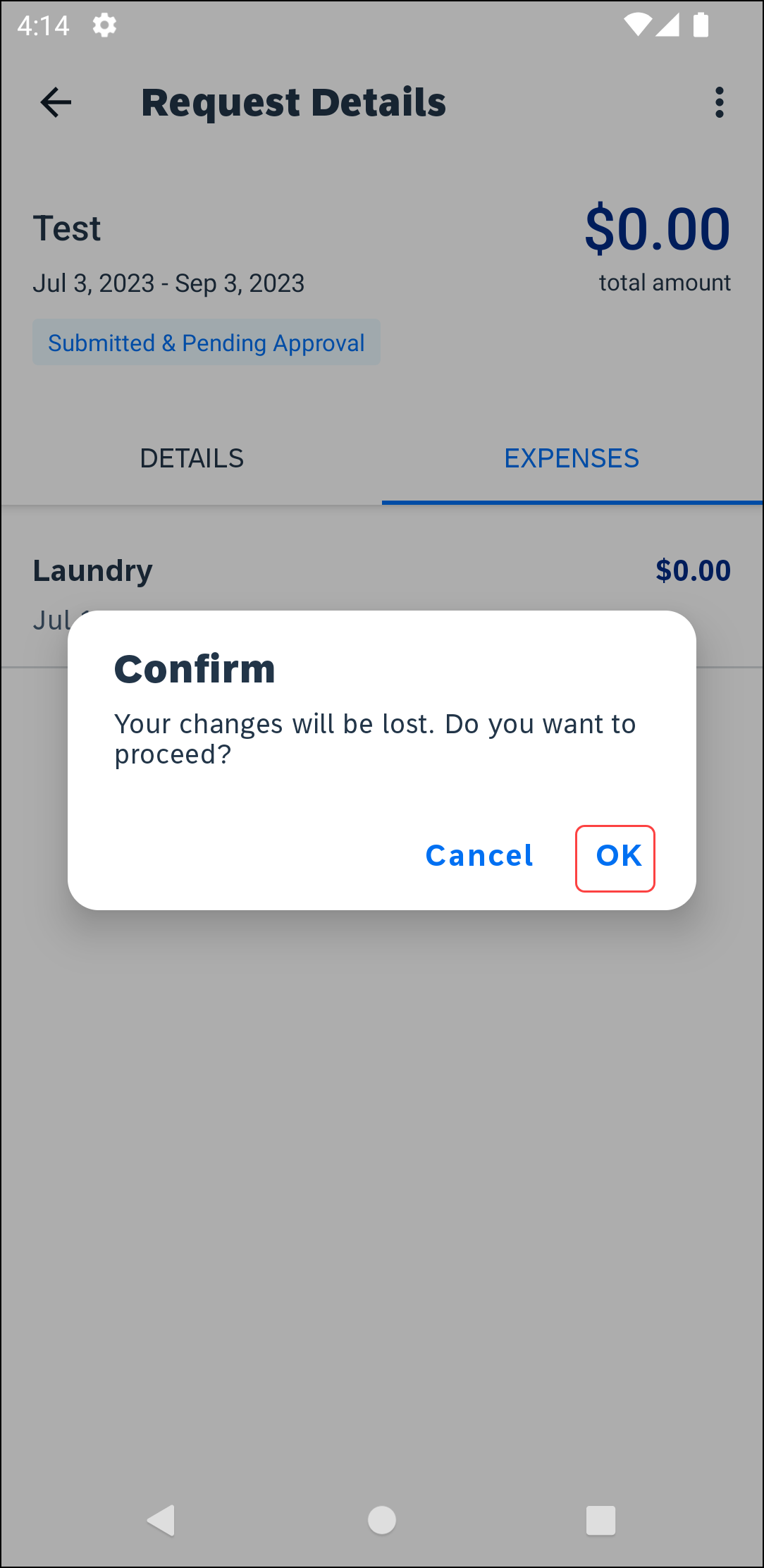 3) On the Confirm menu, tap OK.The request no longer appears on the Request screen.Screen(s)Description/Action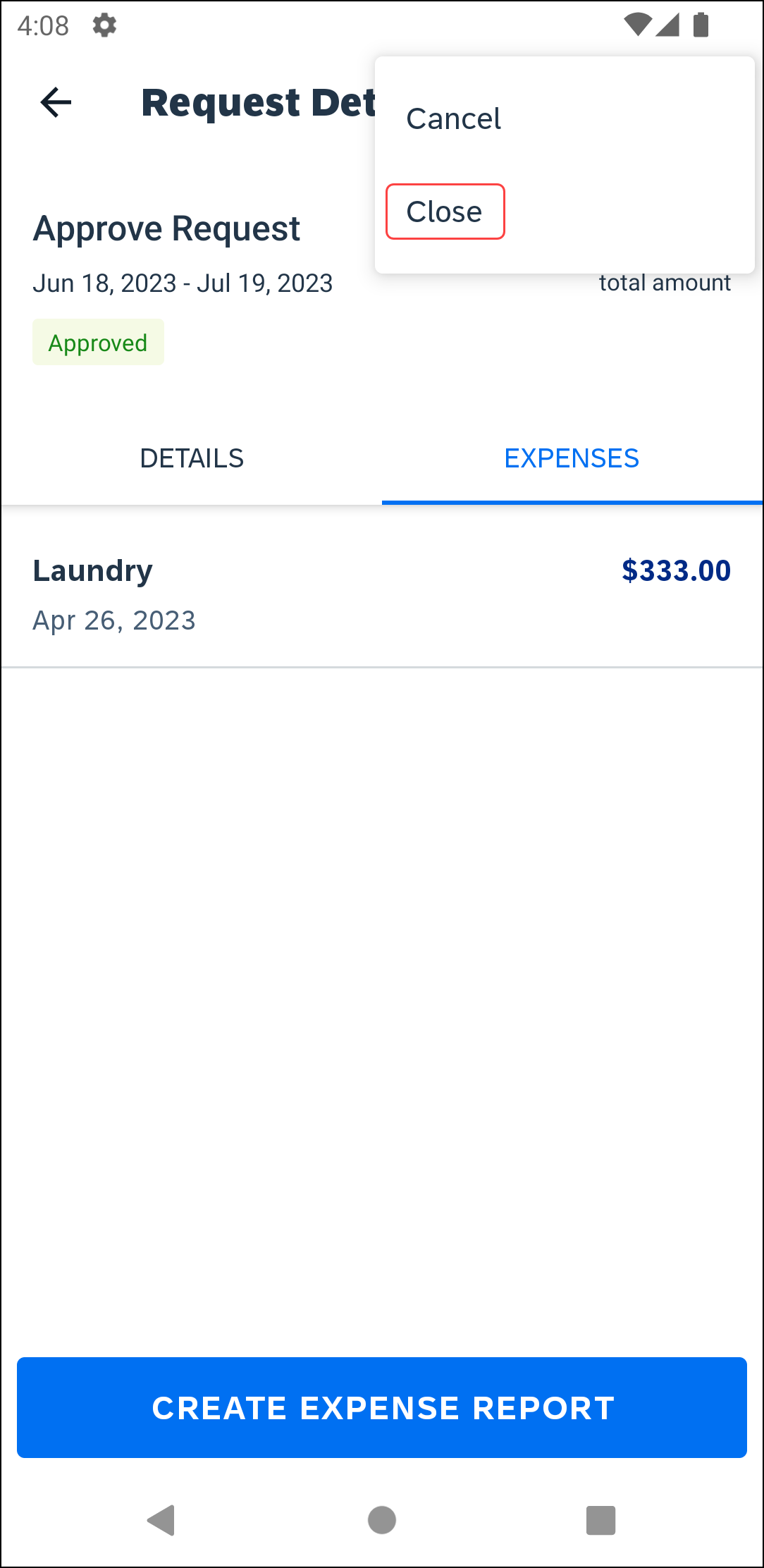 To close an approved request in an open request:1) With the desired request open, tap .2) On the menu, tap Close.3) On the Confirm menu, tap OK.The request no longer appears on the Request screen.Screen(s)Description/Action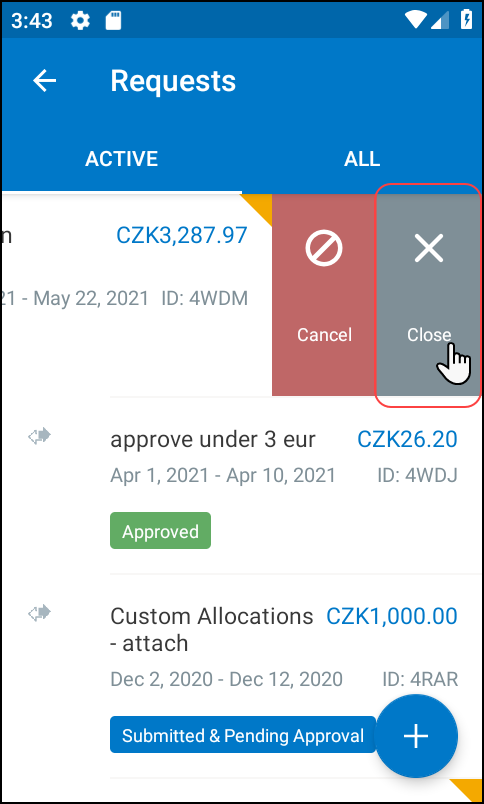 To close an approved request on the Request screen:1) On the Request screen, tap the Active tab.2) On the Active tab, swipe the desired request to the left.2) Tap Close.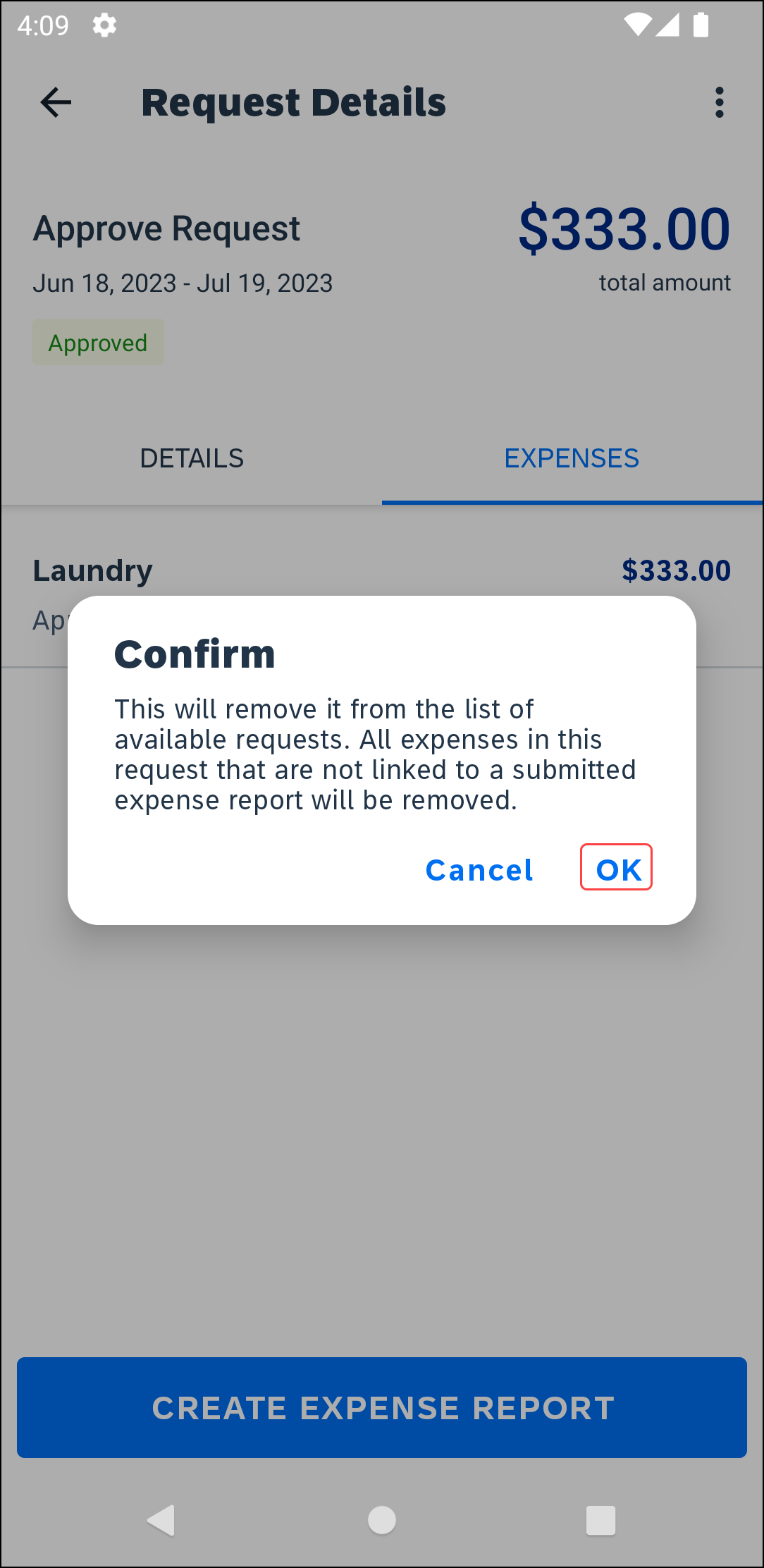 3) On the Confirm menu, tap OK.The request no longer appears on the Request screen.Screen(s)Description/Action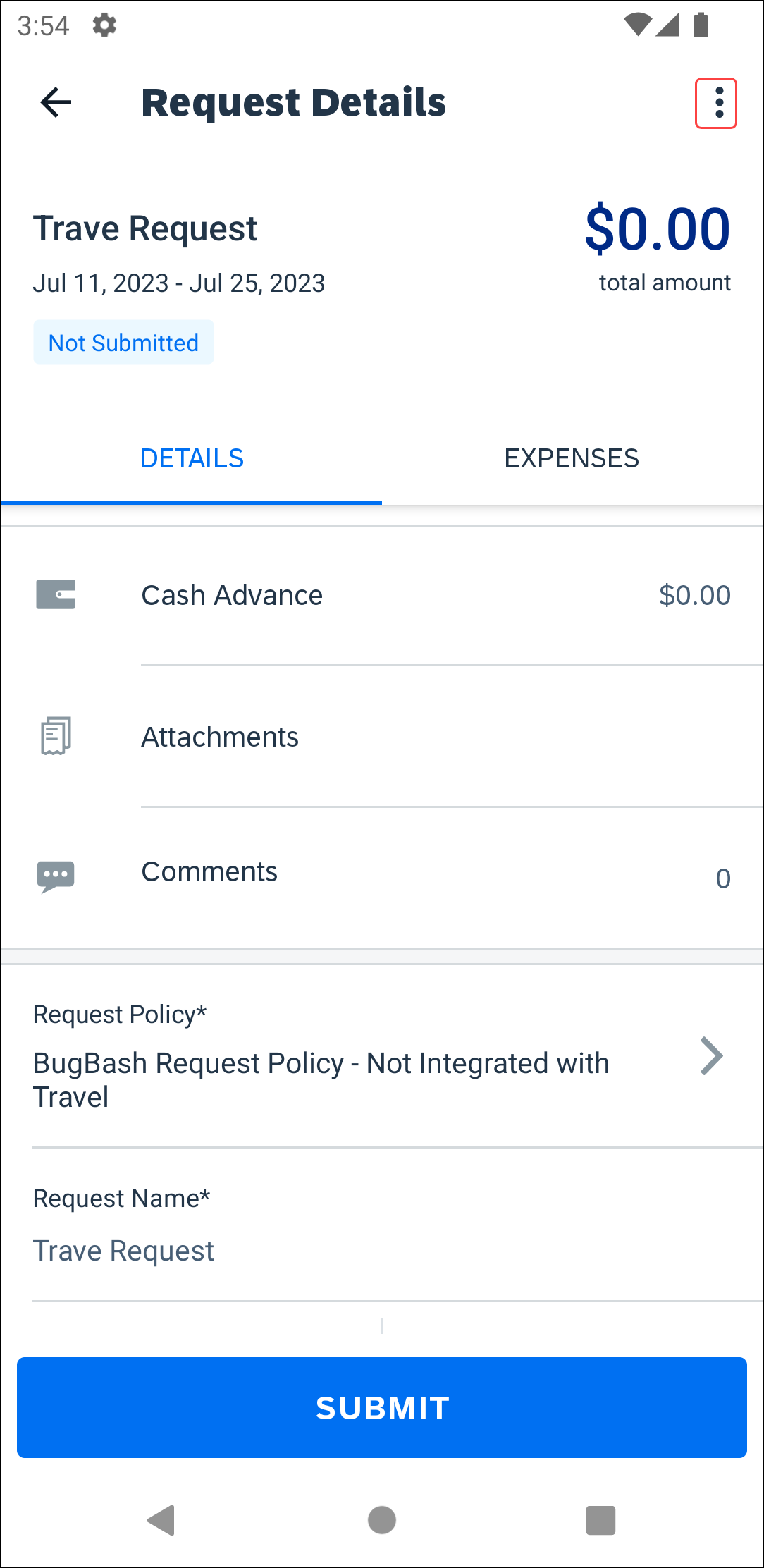 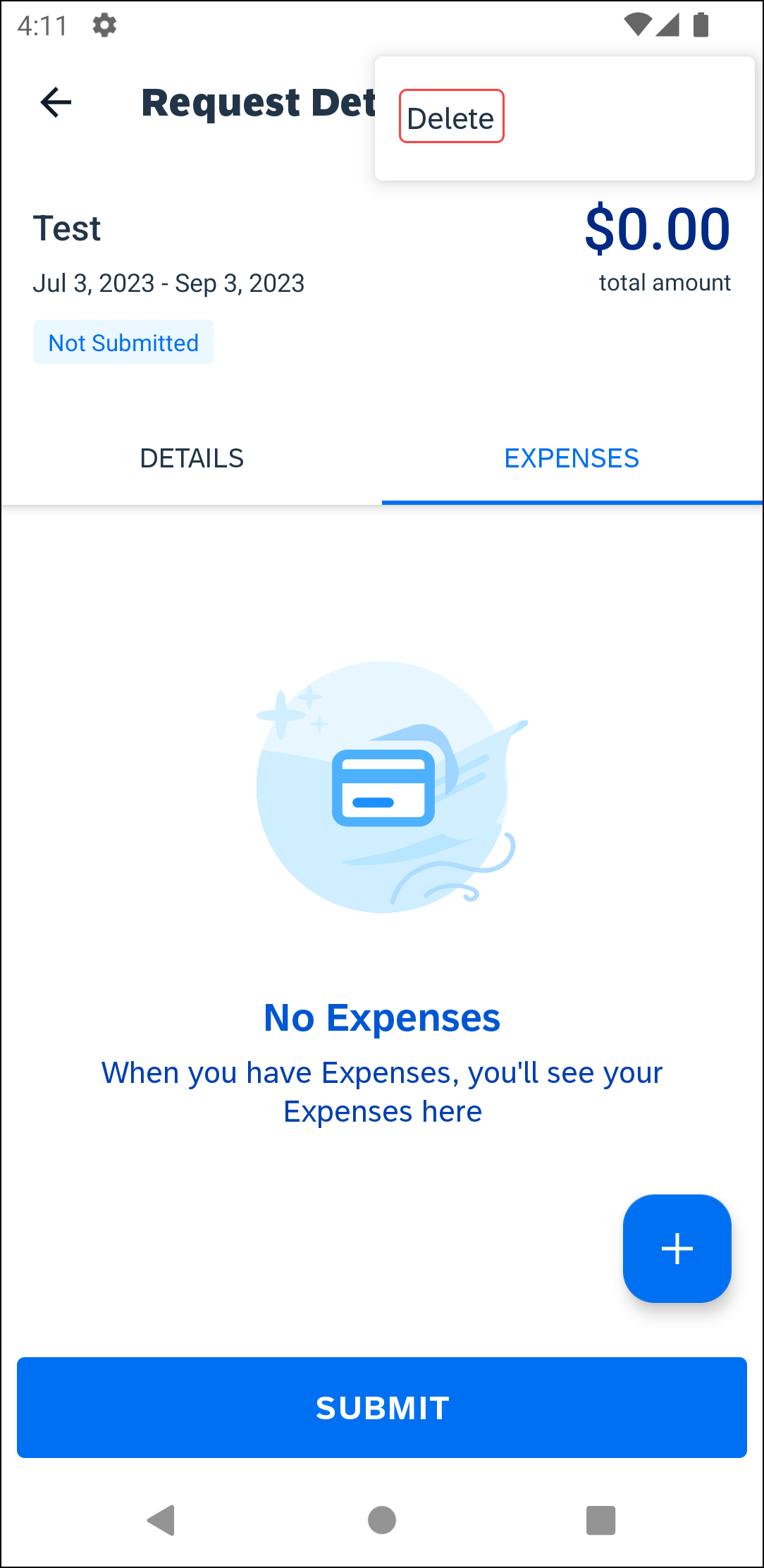 To delete an unsubmitted request in an open request:1) On the request screen, tap  (upper-right corner).2) On the menu, tap Delete.3) On the Confirm menu, tap OK.The request no longer appears on the Request screen.Screen(s)Description/Action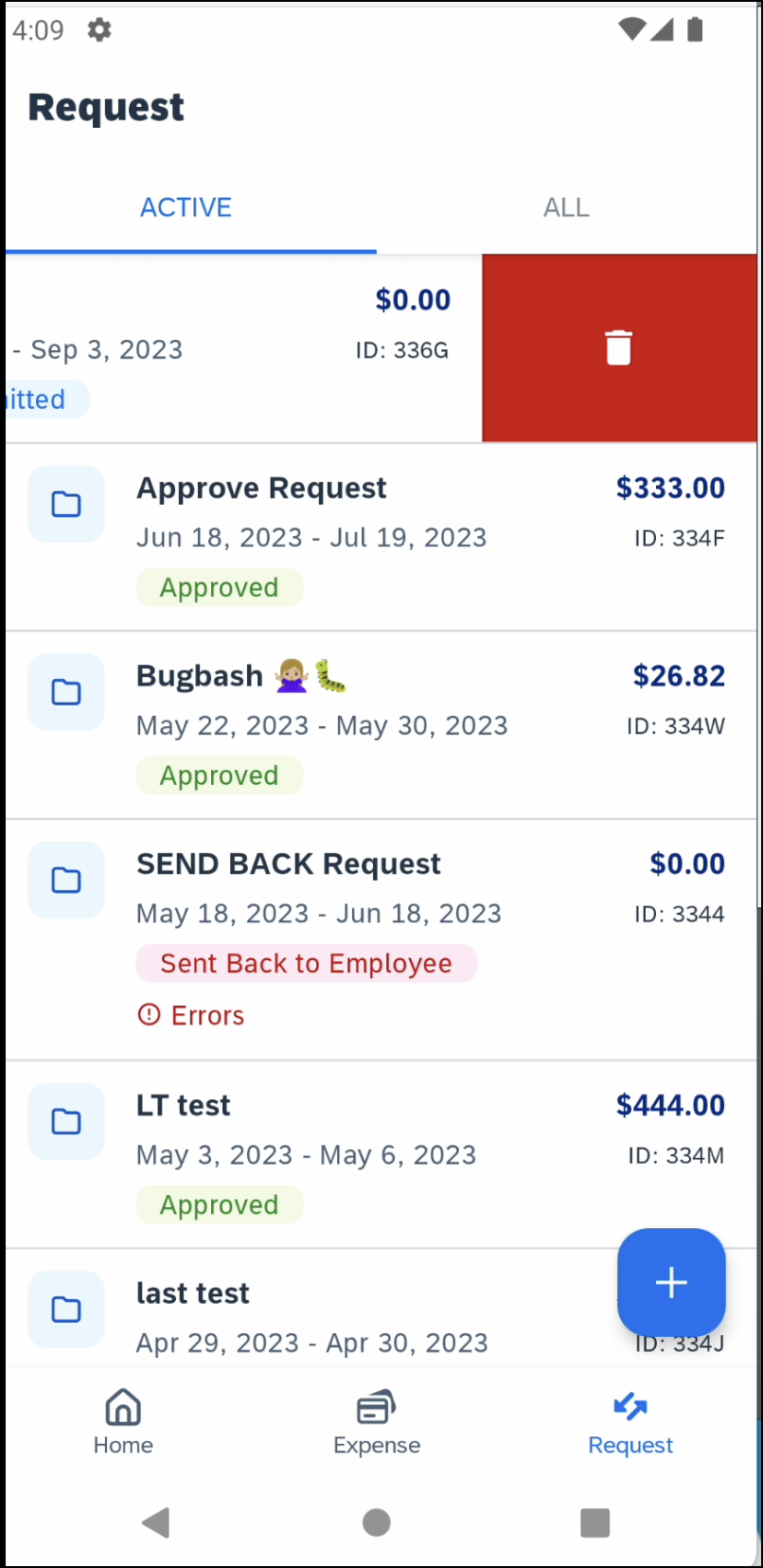 To delete an unsubmitted request on the Request screen:1) On the Request screen, tap the Active tab.2) On the Active tab, swipe the desired request to the left.2) Tap Delete.3) On the Confirm menu, tap OK.The request no longer appears on the Request screen.Screen(s)Description/Action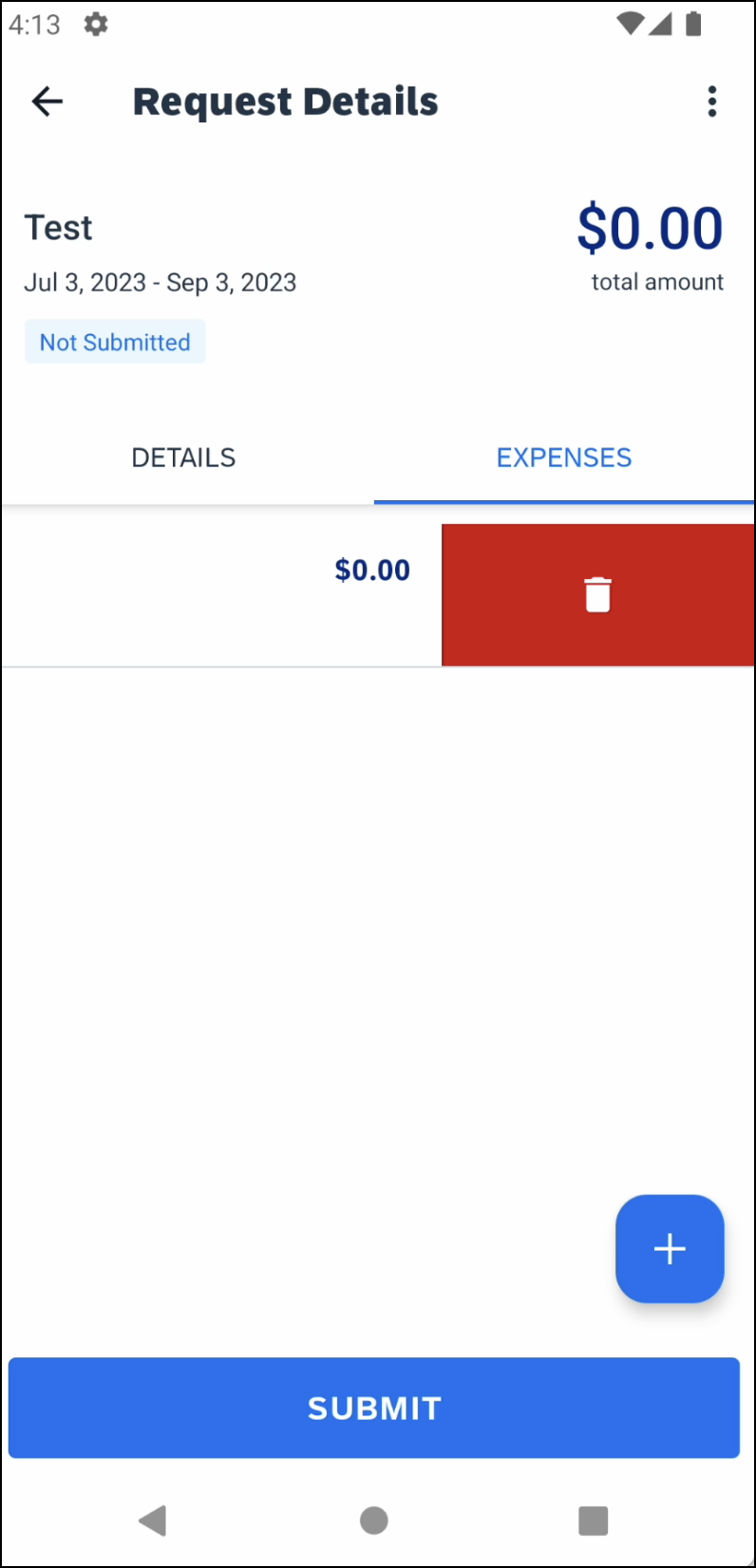 To delete a segment/expense type from a an open unsubmitted request:1) From the open request, on the Expenses tab, swipe the desired segment/expense type to the left.2) On the Expense Types screen, select the desired segment/expense type.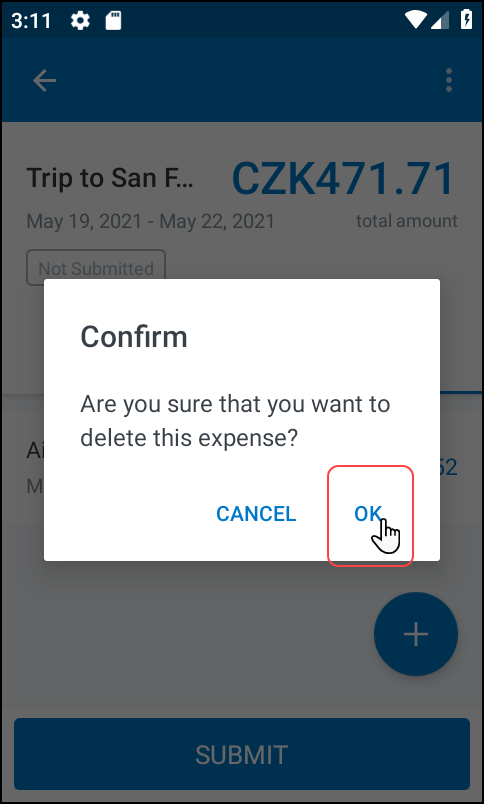 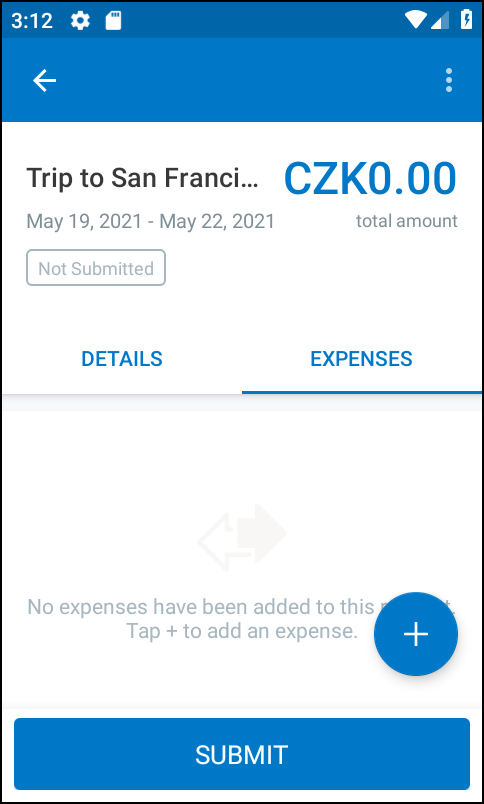 3) On the Confirm menu, tap OK.The segment/expense type no longer appears on the Request screen.Screen(s)Description/Action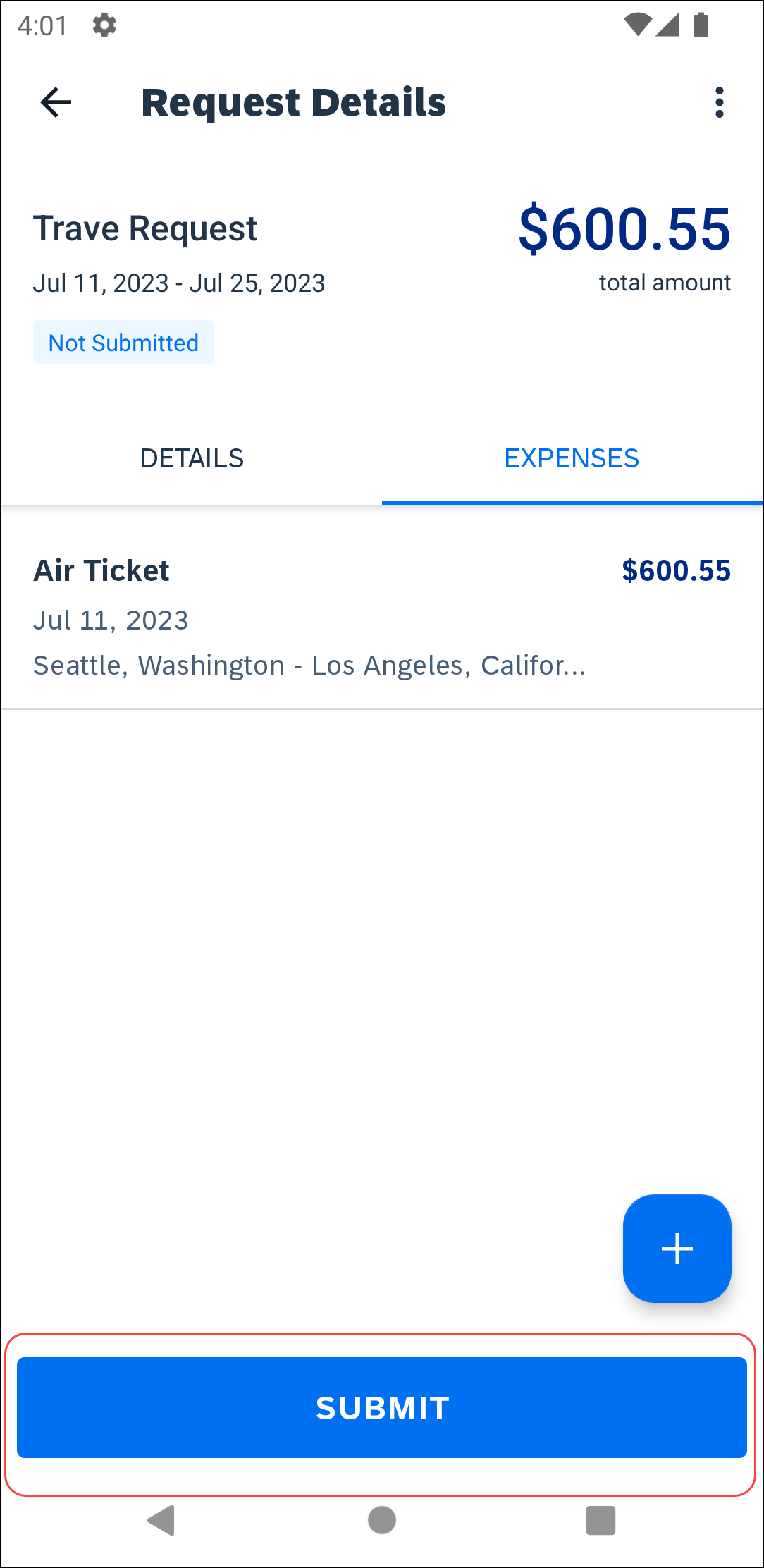 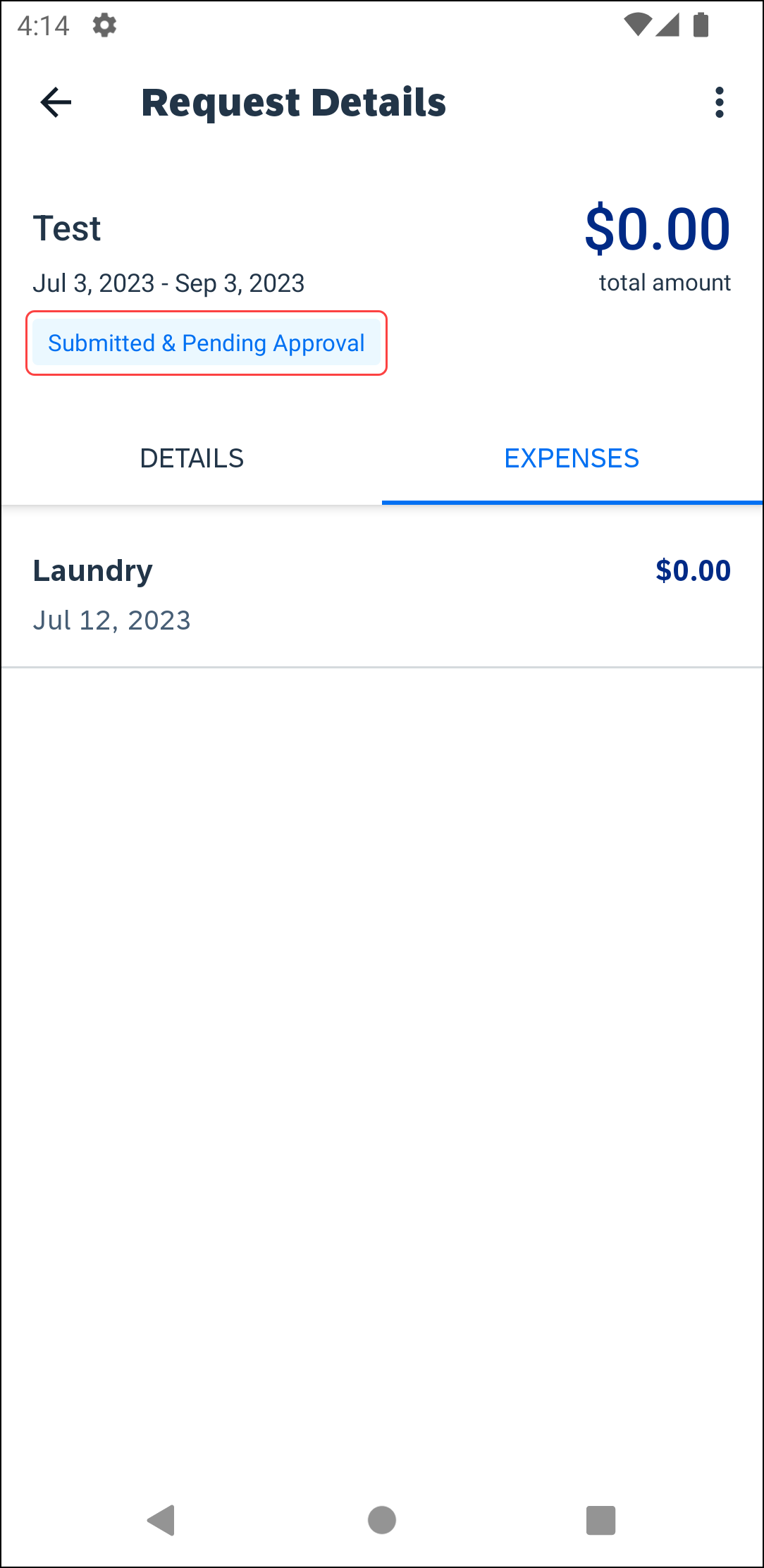 To submit a request:On the request details screen, tap Submit.The request has been submitted and the Submitted & Pending Approval message appears on the request screen.Screen(s)Description/Action   .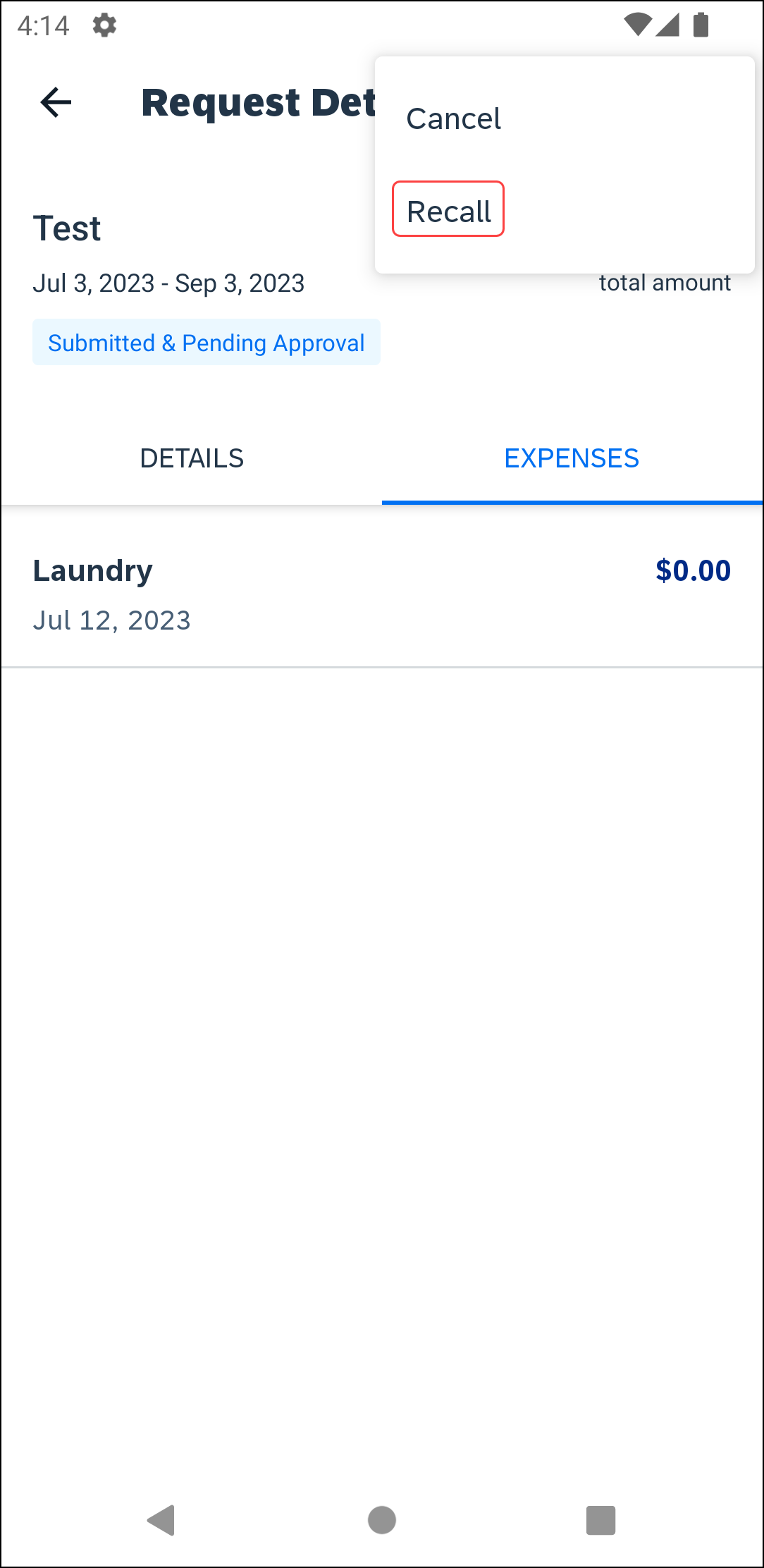 To recall a submitted request:1) On the request screen, tap  (upper-right corner).2) On the menu, tap Recall.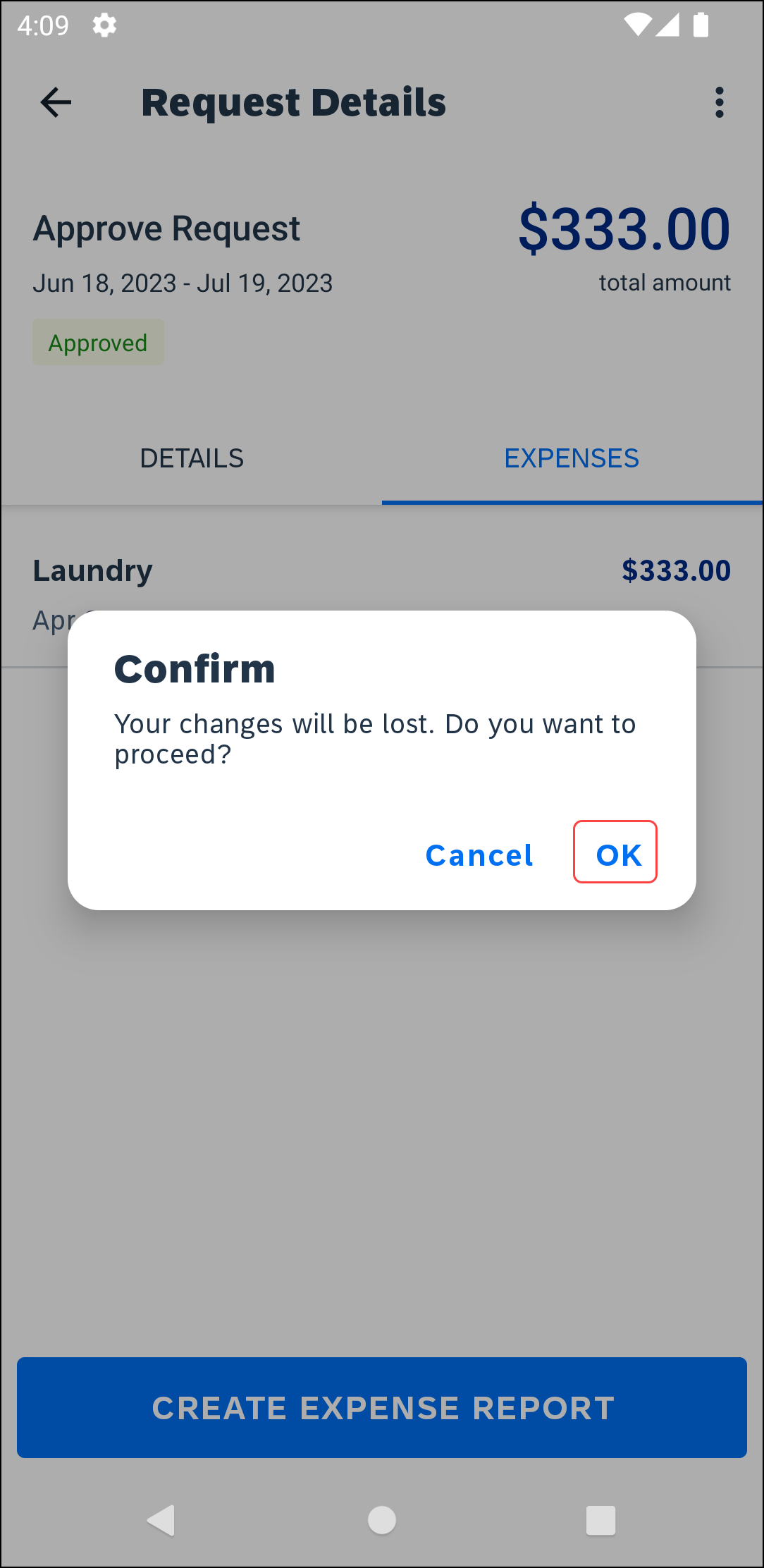 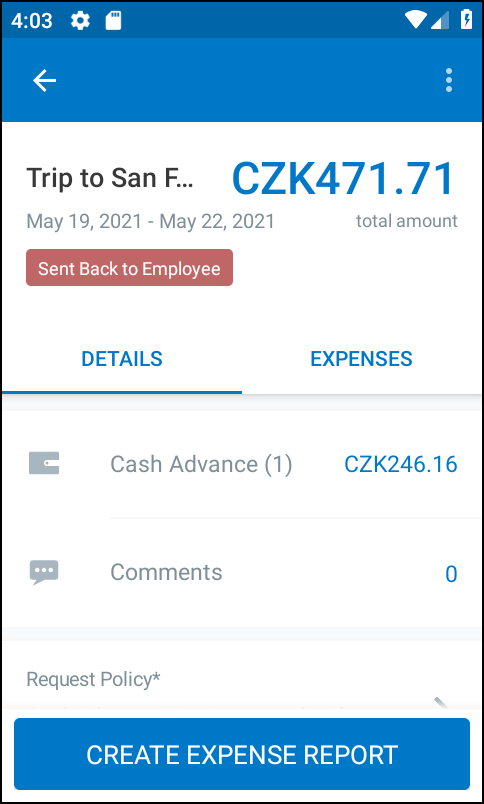 3) On the Confirm window, tap OK.The request has been recalled and the Send Back to Employee message appears on the request screen.Screen(s)Description/Action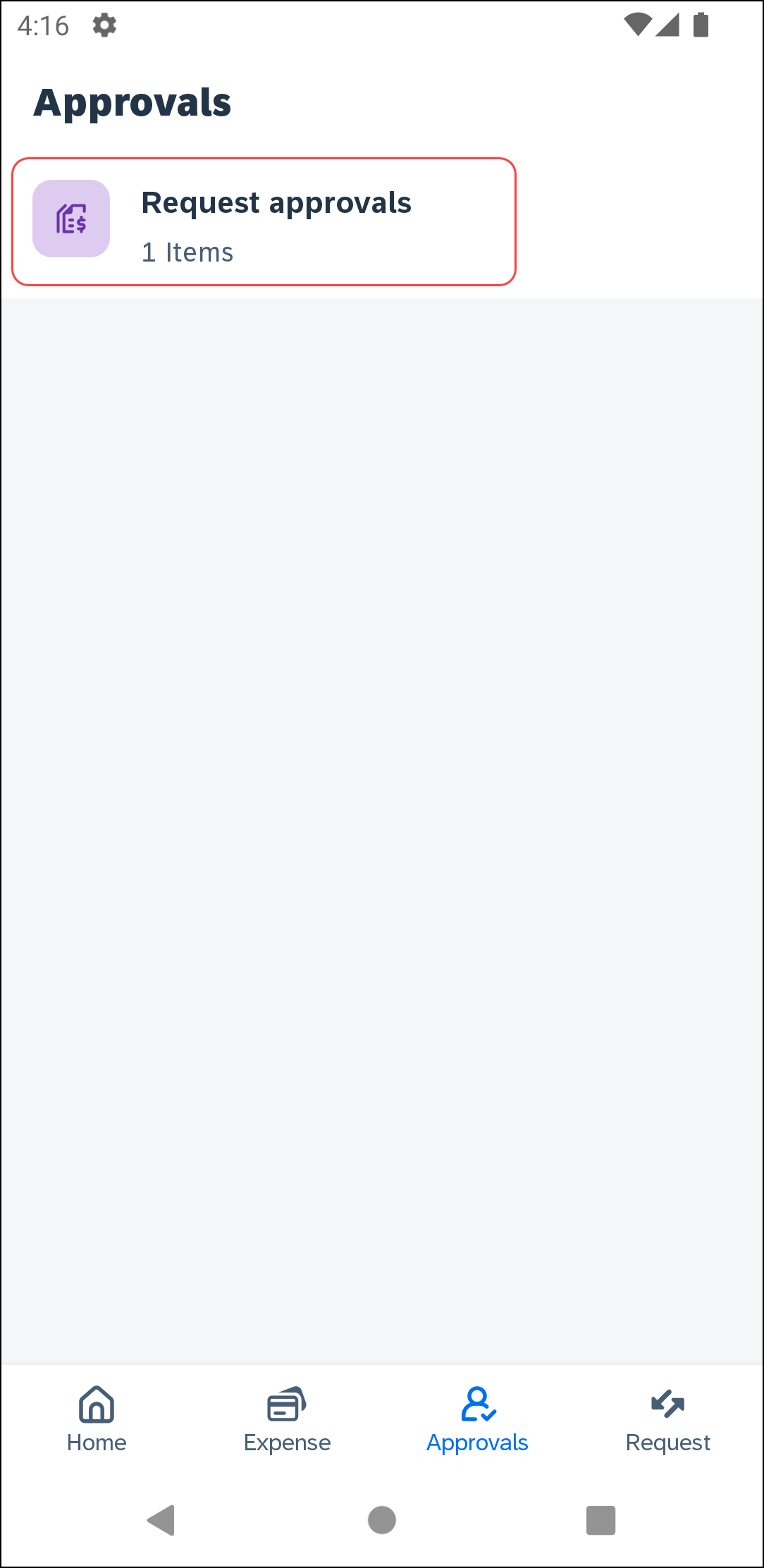 To approve a request:1) On the home screen, tap Approvals.2) On the Approvals screen, tap Request Approvals.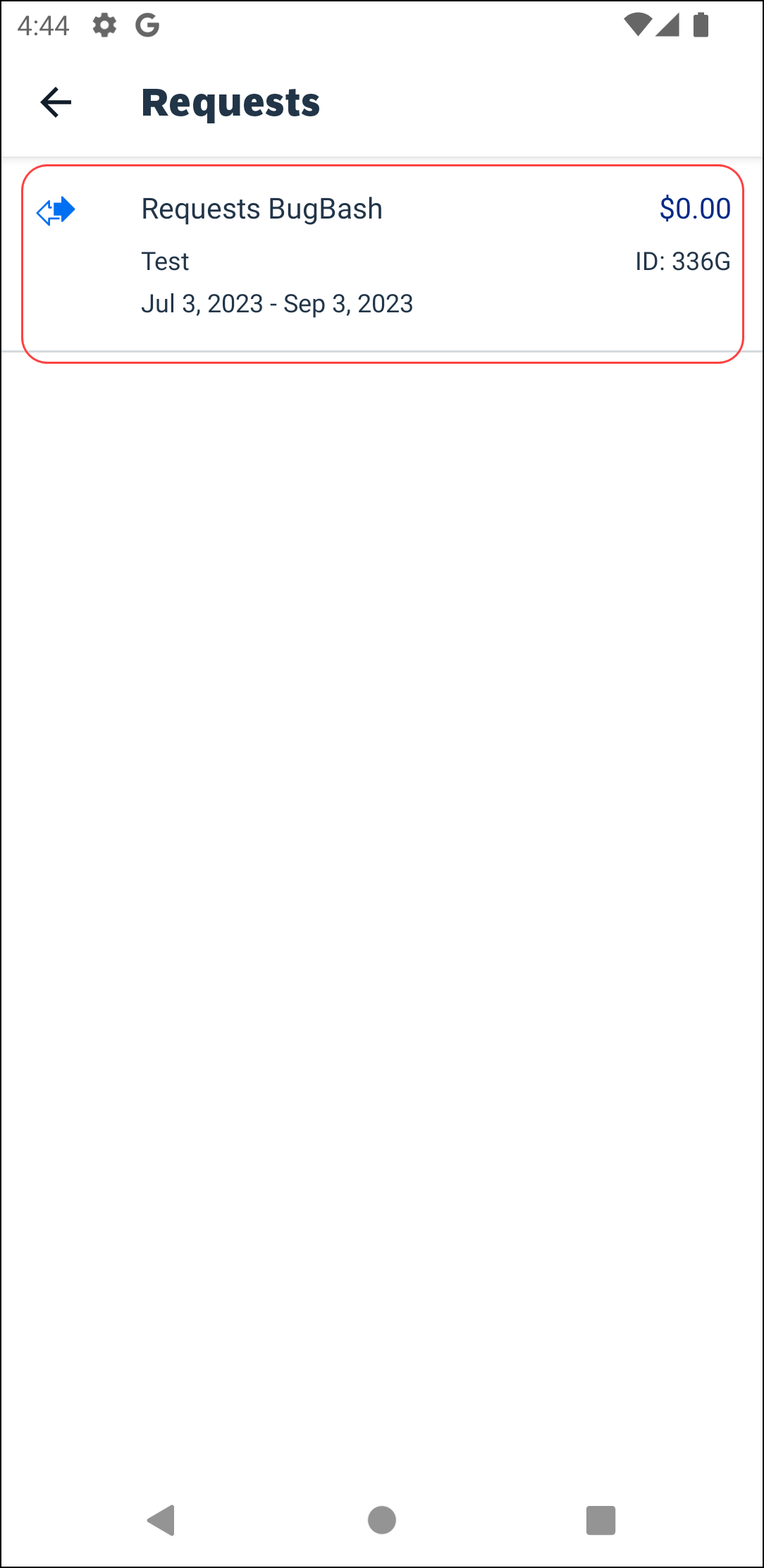 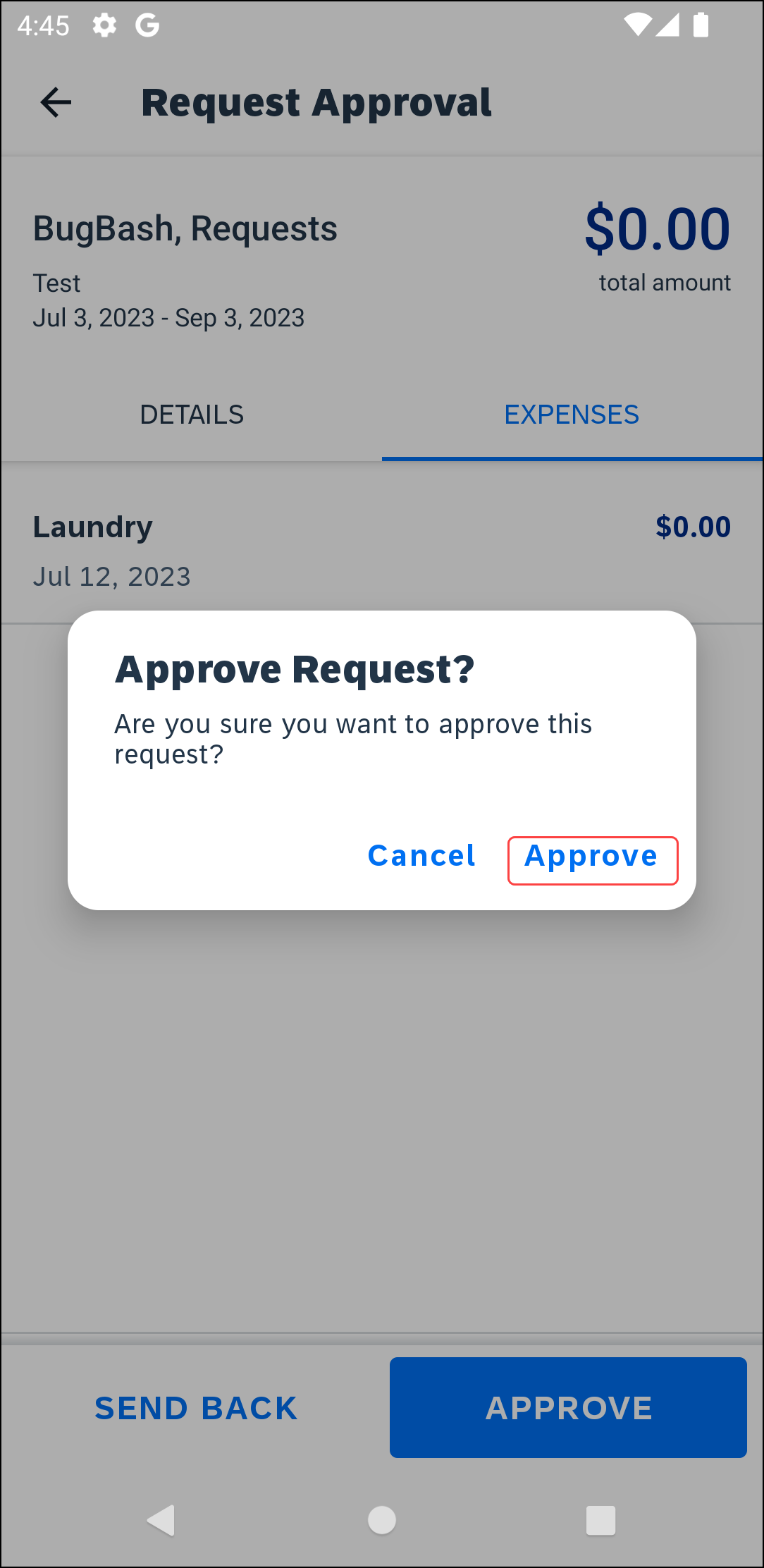 3) On the Request screen, tap to open the desired request.4) On the Request approval screen:View the request details (segments, expected expenses, etc.).Tap Approve or Send Back.
NOTE: If you send a request back, you must provide a comment.Once Approve is selected on the Approve Request? screen, tap Approve.Screen(s)Description/Action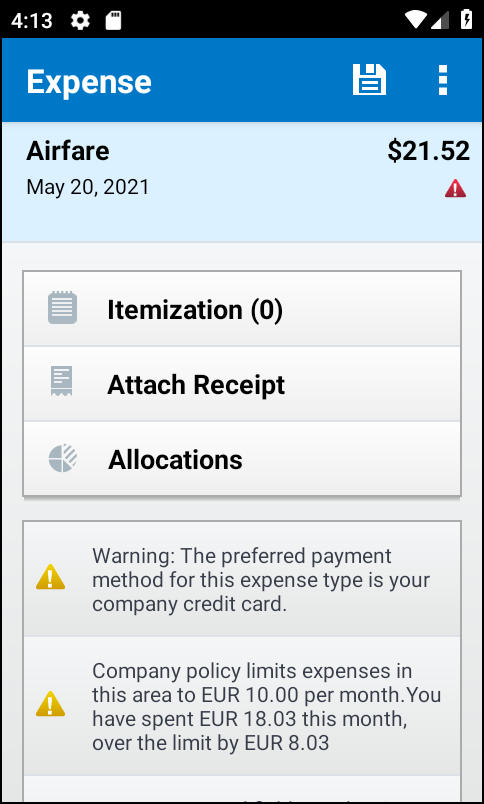 To create an expense report from an approved request:1) On the home screen, tap Request.2) On the Request screen, tap the Active tab.3) On the Active tab, tap the desired approved request.4) On the approved request screen, you can review the request details by tapping on the: Expenses tab
-or-Details tab5) Once done, tap Create Expense Report.The Expense screen appears with the expense report details.